Аннотация к рабочей программе по технологии 5-8 класс  Рабочая программа составлена в соответствии Закона «Об образовании», Федерального Государственного образовательного стандарта основного общего образования,2010г, примерной программы основного общего образования по технологии, согласно действующему  учебному плану школы.  с учетом учебно- материальной базы школы. Данная рабочая программа составлена на основе примерной программы «Технология» под ред. Симоненко В. Д., Хотунцева Ю. Л. М.: Просвещение, 2007г. Рабочей программой предусмотрено 70 часов в 5,6,7классах из расчета 2 учебных часа в неделю и 36 часов в 8 классе из расчета 1 учебный час в неделю. Пояснительная записка.  Рабочая программа составлена  в соответствии Закона «Об образовании»,  Федерального Государственного образовательного стандарта основного общего образования,2009г, примерной программы основного общего образования по технологии, согласно действующему  учебному плану школы. Данная учебная программа составлена на основе примерной программы «Технология» под ред. Симоненко В. Д., Хотунцева Ю. Л. М.: Просвещение, 2007г.Образовательная область «Технология» призвана познакомить обучающихся 5-8 классов с основными технологическими процессами современного производства материальных и духовных ценностей и обеспечить их подготовку, необходимую для последующего профессионального образования и трудовой деятельности.Технология - это наука о преобразовании и использовании материи, энергии и информации в интересах и по плану человека. Эта наука включает изучение методов и средств (орудия, техника) преобразования и использования указанных объектов. В школе «Технология» — интегративная образовательная область, синтезирующая научные знания из математики, физики, химии и биологии и показывающая их использование в промышленности, энергетике, связи, транспорте и других направлениях деятельности человека.Цель учебного предметаГлавная цель образовательной области «Технология» — подготовка обучающихся к самостоятельной трудовой жизни в условиях рыночной экономики.У обучающихся будут сформированы качества творчески думающей, активно действующей и легко адаптирующейся личности, которые необходимы для деятельности в новых социально экономических условиях, начиная от определения потребностей в продукции до ее реализации.1.Обучающиеся научатся:а)	определять потребности в той или иной продукции и возможности своего участия в ее производстве;б)	находить и использовать необходимую информацию;в)	выдвигать идеи решения возникающих задач (разработка конструкции и выбор технологии);г)	планировать, организовывать и выполнять работу (наладка оборудования, операторская деятельность);д)	оценивать результаты работы на каждом из этапов, корректировать свою деятельность и выявлять условия реализации продукции.2.У обучающихся будут сформированы знания  и умения использования средств и путей преобразования материалов, энергии и информации в конечный потребительский продукт или услуги в условиях ограниченности ресурсов и свободы выбора, творческое отношение к качественному осуществлению трудовой деятельности.Задачи  учебного предметаВ процессе преподавания предмета «Технология» должны быть решены следующие задачи:а)	формирование политехнических знаний и экологической культуры;б)	привитие элементарных знаний и умений по ведению домашнего хозяйства и расчету бюджета семьи;в)	ознакомление с основами современного производства и сферы услуг;г)	развитие самостоятельности и способности обучающихся решать творческие и изобретательские задачи;д)	обеспечение обучающимся возможности самопознания, изучения мира профессий, выполнения профессиональных проб с целью профессионального самоопределения;е)	воспитание трудолюбия, предприимчивости, коллективизма, человечности и милосердия, обязательности, честности, ответственности и порядочности, патриотизма, культуры поведения и бесконфликтного общения;ж)	овладение основными понятиями рыночной экономики, менеджмента и маркетинга и умением применять их при реализации собственной продукции и услуг;з)	использование в качестве объектов труда потребительских изделий и оформление их с учетом требований дизайна и декоративно-прикладного искусства для повышения конкурентоспособности при реализации. Развитие эстетического чувства и художественной инициативы ребенка.Основная часть учебного времени (не менее 70%) отводится на практическую деятельность — овладение общетрудовыми умениями и навыками.Наряду с традиционными методами обучения рекомендуется применять метод проектов и кооперированную деятельность учащихся.В течение всего периода обучения «Технологии» каждый обучающийся выполняет 5 проектов (по одному в год). Под проектом понимается творческая, завершенная работа, соответствующая возрастным возможностям учащегося. Важно, чтобы при выполнении проектов,  школьники участвовали в выявлении потребностей семьи, школы, общества в той или иной продукции и услугах, оценке имеющихся технических возможностей и экономической целесообразности, в выдвижении идей разработки конструкции и технологии изготовления продукции (изделия), их осуществлении и оценке, в том числе возможностей реализации.Общая характеристика учебного предмета «Технология» На занятиях по образовательной области «Технология» необходимо самое серьезное внимание уделять охране здоровья обучающихся. Устанавливаемое оборудование, инструменты и приспособления должны удовлетворять психофизиологические особенности и познавательные возможности обучающихся, обеспечивать нормы безопасности труда при выполнении технологических процессов.Должна быть обеспечена личная и пожарная безопасность при работе обучающихся с тепловыми приборами, утюгами и т.д. Все термические процессы и пользование нагревательными приборами школьникам разрешается осуществлять только под наблюдение учителя. Серьезное внимание должно быть уделено соблюдению обучающимися правил санитарии и гигиены. Обучающихся необходимо обучать безопасным приемам труда с инструментами и оборудованием. Их следует периодически инструктировать по правилам ТБ. Важно обращать внимание обучающихся на экологические аспекты их трудовой деятельности. Акценты могут быть сделаны на уменьшение отходов производства, их утилизацию или вторичное использование, экономию сырья, энергии, труда. Экологическая подготовка должна производиться на основе конкретной предметной деятельности.С позиции формирования у обучающихся гражданских качеств личности особое внимание следует обратить на формирование у них умений давать оценку социальной значимости процесса и результатов труда. Школьники должны научиться прогнозировать потребительскую ценность для общества того, что они делают, оценивать возможные негативные влияния этого на окружающих людей. При формировании гражданских качеств необходимо развивать у обучающихся культуру труда и делового общения.                                                                    Место предмета в учебном планеДля проведения занятий по образовательной области «Технология»  учебным планом общеобразовательных учреждений   в 5-7 классах выделено по 2 часа в неделю (70 часов в год),в 8 классах по 1 часу в неделю(36 часов в год) .     Метапредметными результатами изучения технологии является формирование универсальных учебных действий (УУД): познавательных, коммуникативных, регулятивных. Средством формирования метапредметных  результатов является творческая и проектная деятельность учащихся, выполнение творческих, информационных, практико – ориентированных проектов.Результатом (продуктом) проектной деятельности может быть любая следующая работа:-письменная работа, реферат-художественная творческая работа ( рисунок)-материальный объект, макет-отчетные  материалы,  тексты, технологические, инструкционные карты, тесты, кроссворды и др.Средством формирования метапредметных  результатов является интерактивные формы проведения занятийтворческие задания;работа в малых группах;обучающие,  деловые и образовательные игры);социальные проекты и другие внеаудиторные методы обучения (соревнования, олимпиады, конкурсы, выставки); «обучающийся в роли преподавателя», «каждый учит каждого»разминки;обратная связь;обсуждение сложных и дискуссионных вопросов и проблем, технологии проблемного диалогаПри формировании познавательных УУД необходимо научить мыслить системно  (основное понятие  - пример - значение материала), помочь ученикам овладеть наиболее продуктивными методами учебно-познавательной деятельности, научить  иx учиться. Использовать схемы, планы, чтобы обеспечить усвоение системы знаний. Знает не тот, кто пересказывает, а тот, кто использует на практике, научить ребенка применять свои знания. Творческое мышление развивать анализом и решением проблемных ситуаций;  чаще практиковать творческие задачи.При формировании коммуникативных  УУД научить  ребенка высказывать свои мысли. Во время его ответа на вопрос задавать ему наводящие вопросы. Применять  различные виды игр, дискуссий и групповой работы для освоения материала, организовывая групповую работу или в парах, напомнить  ребятам о правилах ведения дискуссии, беседы. Приучать  учащегося самого задавать уточняющие вопросы по материалу (например, Кто? Что? Почему? Зачем? Откуда? и т.д.) переспрашивать, уточнять.При формировании регулятивных  УУД научить учащегося контролировать свою речь при выражении своей точки зрения по заданной тематике;  контролировать, выполнять свои действия по заданному образцу и правилу; научить адекватно оценивать выполненную им работу, исправлять ошибки.   Предметными результатами освоения учащимися основной школы программы «Технология» являются:В познавательной сфере:• рациональное использование учебной и дополнительной технической и технологической информации для проектирования и создания объектов труда;• оценка технологических свойств сырья, материалов и областей их применения;• ориентация в имеющихся и возможных средствах и технологиях создания объектов труда;• владение алгоритмами и методами решения организационных и технико-технологических задач;• классификация видов и назначения методов получения и преобразования материалов, энергии, информации, объектов живой природы и социальной среды, а также соответствующих технологий промышленного производства;• распознавание видов, назначения материалов, инструментов и оборудования, применяемого в технологических процессах;• владение кодами и методами чтения и способами графического представления технической, технологической и инструктивной информации;• применение общенаучных знаний по предметам естественно-математического цикла в процессе подготовки и осуществления технологических процессов для обоснования и аргументации рациональности деятельности;• владение способами научной организации труда, формами деятельности, соответствующими культуре труда и технологической культуре производства;• применение элементов прикладной экономики при обосновании технологий и проектов.Планируемые результаты. У обучающихся будут сформированы умения:Личностные: проявлять самостоятельность и личную ответственность за свои поступки на основе представлений о нравственных нормах,  доброжелательность и эмоционально-нравственную отзывчивость, понимание и сопереживание чувствам других людей; проявлять положительные качества личности, дисциплинированность, трудолюбие, эстетичности.Метапредметные:- познавательные: осознавать важность освоения универсальных умений связанных с выполнением практической работы;  соблюдение правил техники безопасности  при выполнении работ.- коммуникативные: овладеть способами позитивного взаимодействия со сверстниками в группах; уметь объяснять ошибки при выполнении практической работы.- регулятивные: уметь выполнять задание в соответствии с поставленной целью; организовывать рабочее место; понимать причины успеха/неуспеха учебной деятельности и конструктивно  действовать даже в ситуациях неуспеха; уметь планировать, контролировать и оценивать учебные действия в соответствии с поставленной задачей и условиями ее реализации; определять наиболее эффективные способы достижения результата; овладеть логическими действиями сравнения, анализа, синтеза, обобщения, классификации по родовым признакам, установления аналогий и причинно-следственных связей, построения рассуждений, отнесения к известным понятиям.уметь  - умениями ориентироваться в мире профессий, оценивать свои профессиональные интересы и склонности к изучаемым видамтрудовой деятельности, составлять жизненные и профессиональные планы;- навыками использования распространенных ручных инструментов и приборов, планирования бюджета домашнего хозяйства;культуры труда, уважительного отношения к труду и результатам труда.                                                      Содержание учебного предмета            Базовыми для программы являются разделы «Создание изделий из текстильных и поделочных материалов», «Основы проектирования». Программа включает в себя также раздел «Технологии ведения дома».В примерную программу внесены следующие изменения:Изменена последовательность изучения разделов программы: 1«Создание изделий из текстильных и поделочных материалов», 2) «Основы проектирования», 3) “Творческие, проектные работы»,  4) “Технологии ведения дома”. Раздел «Кулинария» исключён из программы обучения. Это связано с техническими возможностями кабинета технологии нашей школы. Каждый раздел программы включает в себя основные теоретические сведения, практические работы и рекомендуемые объекты труда. Лабораторно-практические работы:№ 1 – Определение в   тканях направления нитей основы и утка. № 2 – Изготовление образца полотняного переплетения.№ 3 – Определение свойств  тканей из натуральных растительных волокон.Учебно-методическое обеспечение программы:- В.Д.Симоненко, «Технология. 5 класс»,  М: «Просвещение»,2002г.- В.Н.Чернякова, «Технология обработки  ткани 5кл.»,  М:  «Просвещение», 2000г. - А.К.Бешенков «Методика обучения технологии. 5-9 классы», Москва: Дрофа, 2004г.- В.Н.Чернякова. Методика преподавания курса «Технология обработки ткани» 5-9, Москва: Просвещение, 2003г. - И.А.Сасова.Сборник проектов. 5 класс. Москва: «Вентага-Граф, 2004г.- Е.В.Старикова, Г.А.Корчагина «Дидактический материал по трудовому обучению. 5 класс», М.: Просвещение, 2002- В.М.Казакевич. Оценка качества подготовки выпускников основной школы по технологии.М.: Дрофа, 20Рабочая программа по технологии  в 5 классах.                                                         Программа рассчитана на 70 часов ( 2 часа в неделю).                                                                 Введение (2 час).	Содержание и задачи курса. Экологические проблемы природы, общества, человека. Способы их разрешения. Инструктаж по правилам безопасности труда.Создание изделий из текстильных и поделочных  материалов (64 час).Элементы материаловедения (14 часов).Основные теоретические сведенияКлассификация текстильных волокон. Натуральные растительные волокна. Изготовление нитей и тканей в условиях прядильного и ткацкого производства и в домашних условиях. Основная и уточная нити, кромка и ширина ткани. Полотняное переплетение. Лицевая и изнаночная сторона ткани. Свойства тканей из натуральных растительных волокон. Краткие сведения об ассортименте хлопчатобумажных и льняных тканей. Материалы, применяемые в декоративно-прикладном искусстве.Практические работыОпределение в   тканях направления нитей основы и утка. Изготовление образца полотняного переплетения.Определение свойств  тканей из натуральных растительных волокон.Объекты труда.Образцы ткани. Образец полотняного переплетения.Технология выполнения ручных швов (4 часа)Основные теоретические сведения	Прямые стежки. Строчки, выполняемые прямыми стежками: смёточная, копировальная. Обмёточная строчка. Размер стежков.Практические работы	Изготовление образцов из ткани со строчками, выполненными прямыми стежками.Объекты труда.	Укладка с инструментами. Образцы ручных строчек.Элементы машиноведения (12 часов).Основные теоретические сведенияВиды машин, применяемых в швейной промышленности. Бытовая универсальная швейная машина, ее технические характеристики. Назначение основных узлов. Виды приводов швейной машины, их устройство, преимущества и недостатки.Практические работыПодготовка универсальной бытовой швейной машины к работе. Безопасные приемы труда при работе на швейной машине. Намотка нитки на шпульку. Заправка верхней и нижней нитей. Выполнение машинных строчек на ткани по намеченным линиям. Регулировка длины стежка.Объекты труда.Швейная машина. Образцы машинных строчек.Конструирование и моделирование рабочей одежды (6 часа).Основные теоретические сведенияВиды рабочей одежды. Фартуки в национальном костюме. Общие правила построения и оформления чертежей швейных изделий. Типы линий в системе ЕСКД. Правила пользования чертежными инструментами и принадлежностями. Понятие о масштабе, чертеже, эскизе. Фигура человека и ее измерение. Правила снятия мерок. Понятие о форме, контрасте, симметрии и асимметрии. Использование цвета, фактуры материала, различных видов отделки при моделировании швейных изделий. Практические работыСнятие мерок и запись результатов измерений. Построение чертежа фартука в масштабе 1:4 и в натуральную величину по своим меркам. Моделирование фартука выбранного фасона. Подготовка выкройки к раскрою.Варианты объектов труда.Чертеж и выкройка фартука. Виды отделок.Технология изготовления рабочей одежды (28 часов).Основные теоретические сведенияПрямые стежки. Строчки, выполняемые прямыми стежками: сметочная, заметочная, наметочная, копировальная, строчки для образования сборок. Шов, строчка, стежок, длина стежка, ширина шва.Правила безопасной работы с колющим и режущим инструментом.Конструкция машинного шва. Длина стежка, ширина шва. Назначение и конструкция соединительных и краевых швов, их условные графические обозначения и технология выполнения.Способы рациональной раскладки выкройки в зависимости от ширины ткани и направления рисунка. Художественная отделка изделия. Влажно-тепловая обработка и ее значение при изготовлении швейных изделий. Практические работыОрганизация рабочего места для ручных работ. Подбор инструментов и материалов. Выполнение ручных стежков, строчек и швов.Подготовка ткани к раскрою. Раскладка выкройки фартука и головного убора. Обмеловка и раскрой ткани. Перенос контурных и контрольных линий и точек на ткань. Обработка нагрудника и нижней части фартука швом вподгибку с закрытым срезом или тесьмой. Обработка накладных карманов, пояса  и бретелей. Соединение деталей изделия машинными швами. Отделка и влажно-тепловая обработка изделия. Контроль и оценка качества готового изделия.Объекты труда.Образцы ручных стежков, строчек и швов, фартук, головной убор.Культура дома (4 часа)Основные теоретические сведенияКраткие сведения из истории архитектуры и интерьера. Национальные традиции, связь архитектуры с природой. Интерьер жилых помещений и их комфортность. Современные стили в интерьере.Рациональное размещение оборудования кухни и уход за ним. Создание интерьера кухни с учетом запросов и потребностей семьи и санитарно-гигиенических требований.  Современные системы фильтрации воды. Разделение кухни на зону для приготовления пищи и зону столовой. Отделка интерьера тканями, росписью, резьбой по дереву. Декоративное украшение кухни изделиями собственного изготовления.Влияние электробытовых приборов и технологий приготовления пищи на здоровье человека.Практическая работа: Выполнение эскиза интерьера кухни. Объект труда. Интерьер кухни.                                                                                                 Тематическое планирование 5 класс.                                                Поурочное календарное планирование ( 5 класс)Рабочая программа по технологии  в 6 классах.                                                         Программа рассчитана на 70 часов ( 2 часа в неделю). Данная рабочая программа составлена на основе программы «Технология. Трудовое обучение» рекомендованной Департаментом общего среднего образования Министерства образования Российской Федерации, М.: Просвещение, 2007г. Авторы программы: В.Д.Симоненко, Ю.Л.Хотунцев.Целями образовательной области «Технология» в основной школе являются: формирование у школьников технико-технологической грамотности, технологической культуры, культуры труда и прикладной творческой деятельности, социально-трудовая адаптация обучающихся на основе профессионального самоопределения.  Базовыми для программы являются разделы «Создание изделий из текстильных и поделочных материалов», «Основы проектирования». Программа включает в себя также раздел «Технологии ведения дома».В примерную программу внесены следующие изменения:Изменена последовательность изучения разделов программы: 1«Создание изделий из текстильных и поделочных материалов», 2) «Основы проектирования», 3) “Творческие, проектные работы»,  4) “Технологии ведения дома”. Раздел «Кулинария» исключён из программы обучения. Это связано с техническими возможностями кабинета технологии нашей школы. Каждый раздел программы включает в себя основные теоретические сведения, практические работы и рекомендуемые объекты труда.Лабораторно-практические работы:№ 1 – Изучение свойств шерстяных и шёлковых тканей.№ 2 – Разработка модели юбки.Учебно-методическое обеспечение программы:-«Технология. 6 класс» В.Д.Симоненко, М: «Просвещение»,2002г.-«Технология обработки  ткани 6кл.» В.Н.Чернякова, М:     «Просвещение», 1998г. -«Методика обучения технологии. 5-9 классы» А.К.Бешенков, Москва: Дрофа, 2004г.-Метод проектов в технологическом образовании школьников. И.А.Сасова. Москва: «Вентага-Граф, 2003г.- В.М.Казакевич. Оценка качества подготовки выпускников основной школы по технологии.М.: Дрофа, 2000- А.В.Марченко. Итоговая аттестация выпускников. Технология. М.: Просвещение, 2002Планируемые результатыВ процессе обучения технологии обучающиеся:познакомятся: с предметами потребления, дизайном, проектом, конструкцией;с информационными технологиями в производстве и сфере услуг; перспективными технологиями;с экологическими требованиями к технологиям производства (безотходные технологии, утилизация и рациональное использование отходов; социальные последствия применения технологий);с понятием о  средствах и методах обеспечения безопасности труда; культурой труда; технологической дисциплиной;овладеют: навыками созидательной, преобразующей, творческой деятельности; навыками чтения и составления технической и технологической документации, выбора, моделирования, конструирования, проектирования объекта труда;умением распознавать и оценивать свойства конструкционных и природных поделочных материалов; умением выбирать инструменты, приспособления и оборудование для выполнения работ, находить необходимую информацию в различных источниках, в том числе с использованием компьютера; навыками подготовки, организации и планирования трудовой деятельности на рабочем месте; навыками организации рабочего  места;умением разрабатывать учебный творческий проект, изготовлять изделия с использованием освоенных технологий.Содержание программы.Введение (2 час).	Содержание и задачи курса. Инструктаж по правилам безопасности труда. Получение шерстяных и шёлковых тканей.Создание изделий из текстильных и поделочных  материалов (60 час).Элементы материаловедения (4 час).Основные теоретические сведенияКраткие сведения о тканях из волокон животного происхождения (шерсть, шёлк), отрицательные и положительные качества, физико – механические, гигиенические, эксплуатационные свойства, применение и уход за изделиями из этих тканей.Практические работыИзучение свойств  шерстяных и шёлковых тканей.Объекты труда.Образцы ткани.Рукоделие. Лоскутная пластика.  (8 часа)Основные теоретические сведения	История создания изделий из лоскута. Понятия об орнаменте, симметрии и асимметрии в композиции. Пэчворк (лоскутное шитье) и мода. Инструменты и материалы. Подготовка к работе.Практические работы	Изготовление панно в технике лоскутной пластики.Объекты труда.	Укладка с инструментами. Лоскуты ткани.Элементы машиноведения (4час).Основные теоретические сведенияНеполадки в работе швейной машины, вызываемые дефектами машинной иглы или ее установкой. Регулировка машинной строчки и замена иглы швейной машины.Практические работыРабота на швейной машинеОбъекты труда.Швейная машина. Технология выполнения машинных швов (8 часа).Основные теоретические сведения	Отработка приёмов работы на швейной машине, технология выполнения двойного шва, назначение двойного шва и области применения.Практические работы	Выполнение двойного шва.Объекты  труда.Инструкционная карта. Укладка с инструментами. Лоскуты ткани.Конструирование и моделирование швейных изделий (8 часов).Основные теоретические сведения	Юбка как элемент русского национального костюма. Снятие мерок для поясных изделий. Построение чертежей юбок (прямой, клиньевой, конической), моделирование юбки, расчёт количества ткани на изделие.Практические работы	Измерение фигуры человека, расчёт конструкций и построение юбок.Объекты труда.Сантиметровая лента, линейка закройщика.Технология изготовления швейных изделий (28 часов)Основные теоретические сведенияЭкономичная раскладка выкройки на ткани. Правила раскладки деталей на ткани с рисунком в клетку и полоску. Способы прокладывания контурных и контрольных линий и точек. Обработка деталей кроя. Скалывание и сметывание деталей кроя. Правила проведения примерки. Дефекты посадки юбки и их причины. Способы исправления выявленных дефектов. Особенности влажно-тепловой обработки шерстяных и шелковых тканей. Правила ТБ ВТО. Правила контроля и проверки качестваПрактические работы	 Разработка модели юбки, изготовление и оформление выкроек, экономичная раскладка выкроек на ткани, обработка деталей кроя.Объекты труда.Чертёж и выкройка юбки. Детали кроя.Культура дома (8 часа)Основные теоретические сведения	Изготовление и ремонт белья, уход за одеждой, ремонт одежды, выбор фурнитуры и её замена, ремонт распоровшихся швов.Практические работы: ремонт износившегося низа изделия, изготовление образцов пришивания фурнитуры, ремонт распоровшегося стачного шва.Объект труда. Укладка с инструментами, фурнитура.                                                     Тематическое планирование 6 класс.                                                           Поурочное календарное планирование ( 6 класс)Рабочая программа по технологии  в 7 классах.Программа рассчитана на 70 часов ( 2 часа в неделю).Данная  программа составлена на основе программы «Технология. Трудовое обучение» рекомендованной Департаментом общего среднего образования Министерства образования Российской Федерации, М.: Просвещение, 2007г. Авторы программы: В.Д.Симоненко, Ю.Л.Хотунцев.Целями образовательной области «Технология» в основной школе являются: формирование у школьников технико-технологической грамотности, технологической культуры, культуры труда и прикладной творческой деятельности, социально-трудовая адаптация обучающихся на основе профессионального самоопределения.Базовыми для программы являются разделы «Создание изделий из текстильных и поделочных материалов», «Основы проектирования». Программа включает в себя также раздел «Технологии ведения дома». В примерную программу внесены следующие изменения:Изменена последовательность изучения разделов программы: 1«Создание изделий из текстильных и поделочных материалов», 2) «Основы проектирования», 3) “Творческие, проектные работы»,  4) “Технологии ведения дома”. Раздел «Кулинария» исключён из программы обучения. Это связано с техническими возможностями кабинета технологии нашей школы. Каждый раздел программы включает в себя основные теоретические сведения, практические работы и рекомендуемые объекты труда. Лабораторно-практические работы:№ 1 – Изучение свойств тканей из синтетических волокон.№ 2 – Разработка модели халата.Учебные пособия для учащихся:-«Технология. 7  класс» В.Д.Симоненко, М: «Просвещение»,2002г.-«Технология обработки  ткани 7-9 кл.» В.Н.Чернякова, М:     «Просвещение», 1998г. - Чернякова В.Н. Рабочая тетрадь 5-9 кл.. Творческий проект по технологии обработки     ткани.-М.: Просвещение, 2004-«Методика обучения технологии. 5-9 классы» А.К.Бешенков, Москва: Дрофа, 2004г.-Метод проектов в технологическом образовании школьников. И.А.Сасова. Москва: «Вентага-Граф, 2003г.- В.М.Казакевич. Оценка качества подготовки выпускников основной школы по технологии.М.: Дрофа, 2000- А.В.Марченко. Итоговая аттестация выпускников. Технология. М.: Просвещение, 2002                                      Планируемые результаты.Обучающиеся научатся понимать:-правила безопасной работы с ручными инструментами и на универсальной швейной машине; принцип изготовления пряжи, нитей и тканей, классификацию текстильных волокон, свойства тканей из химических волокон;-технические характеристики, назначение основных узлов универсальной швейной машины, виды приводов швейной машины, правила подготовки универсальной швейной машины к работе;-виды декоративно-прикладного искусства, применяемые в традиционных художественных ремеслах;-эксплуатационные, гигиенические и эстетические требования, предъявляемые к рабочей одежде, общие сведения о системах конструирования одежды, правила построения и оформления чертежей швейных изделий.У обучающихся будут сформированы умения:-рационально организовывать свое рабочее место, соблюдать правила безопасной работы;-выполнять разработку несложных проектов, конструировать простые изделия с учетом требований дизайна;-составлять или выбирать технологическую последовательность изготовления изделия;-выполнять основные технологические операции, осуществлять подбор материалов, заготовок, фурнитуры, инструментов, приспособлений, орудий труда;- изготавливать простые швейные изделия ручным и машинным способами;- находить и использовать информацию для преобразовательной деятельности, в том числе и с помощью компьютера;-пришивать фурнитуру к одежде;-приготавливать кожаную обувь к хранению;                                                                  Содержание программыСоздание изделий из текстильных и поделочных  материалов (58 часов).Элементы материаловедения (4 час).Основные теоретические сведенияСодержание и задачи курса. Инструктаж по правилам безопасности труда. Химические волокна и их свойства.  Краткие сведения о тканях из искусственных и синтетических волокнах, физико – механические, гигиенические, эксплуатационные свойства, применение и уход за изделиями из этих тканей.Практические работыИзучение свойств тканей из синтетических волокон.Объекты труда.Образцы ткани.Рукоделие. Аппликация на ткани.  (8 час)Основные теоретические сведения	Отработка приёмов работы на швейной машине, технология выполнения параллельных строчек, закрепок, технология выполнения аппликации на ткани.Практические работы	Выполнение образца аппликации на ткани.Объекты труда.	Укладка с инструментами. Лоскуты ткани.Элементы машиноведения (2час).Основные теоретические сведенияНеполадки в работе швейной машины, способы их устраненияПрактические работыУстранение простейших неполадок во время работы на швейной машине.Объекты труда.Швейная машина. Технология выполнения машинных швов (6 час).Основные теоретические сведения	Отработка приёмов работы на швейной машине, соединительные и краевые шва, технология выполнения швов, назначение и области применения.Практические работы	Выполнение шва «в замок» и окантовочного шва.Объекты  труда.Инструкционная карта. Укладка с инструментами. Лоскуты ткани.Конструирование и моделирование швейных изделий (4 час).Основные теоретические сведения	Виды и характеристики плечевых изделий. Халат: выбор модели, подбор ткани. Снятие необходимых мерок. Расчёт конструкции халата и построение чертежа. Контроль и оценка качества готового изделия.Практические работы	Измерение фигуры человека, расчёт конструкции халата и стояче – отложного воротника, построение чертежей.Объекты труда.Сантиметровая лента, линейка закройщика.Технология изготовления швейных изделий (34 час)Основные теоретические сведения	Технология изготовления халата. Влажно-тепловая обработка изделия. Контроль и оценка качества готового изделия.  Практические работы	 Подготовка ткани к раскрою. Раскладка выкройки халата, обмеловка и раскрой ткани. Перенос контурных и контрольных линий и точек на ткань. Обработка деталей кроя. Соединение деталей изделия машинными швами. Обработка пояса, выреза горловины, среза рукавов и низа халата. Влажно-тепловая обработка изделия.Объекты труда.Чертёж и выкройка халата. Детали кроя.Мой облик (8 час)Основные теоретические сведения	Понятие о стиле одежды: классический, спортивный и романтический. Силуэт в одежде. Соответствие силуэта фигуре человека. Виды плечевых изделий. Роль аксессуаров в одежде. Определение индивидуального стиля одежды.Практическая работа: Определение индивидуального стиля одежды.Объект труда. Журналы мод.Культура дома(4 час)Основные теоретические сведения	Микроклимат в доме и приборы по его улучшению. Освещение в интерьере.Практическая работа: Способы оформления интерьера.Объект труда. Журналы, статьи, иллюстрации.Тематическое планирование 7 класс.                                                                               Поурочное календарное планирование ( 7 класс)Программа рассчитана на 70 часов ( 2 часа в неделю).Рабочая программа по технологии  в 8 классах.Учебным планом на предмет «Технология» в 8 классах еженедельно отводятся один час учебных занятий при продолжительности учебного года 36 недель.Базовыми для программы являются разделы «Создание изделий из текстильных и поделочных материалов», «Основы проектирования». Программа включает в себя также раздел «Технологии ведения дома». В примерную  программу внесены следующие изменения:Изменена последовательность изучения разделов программы: 1«Создание изделий из текстильных и поделочных материалов», 2) «Основы проектирования», 3) “Творческие, проектные работы»,  4) “Технологии ведения дома”. Раздел «Кулинария» исключён из программы обучения. Это связано с техническими возможностями кабинета технологии нашей школы. Каждый раздел программы включает в себя основные теоретические сведения, практические работы и рекомендуемые объекты труда. Список используемой литературы:Сасова И. А. Метод проектов в технологическом образовании, Москва, Вентана-Граф,2003Сасова И. А. Сборник проектов, Москва, Вентана-Граф,2003Труханова А. Т. Иллюстрированное пособие по технологии легкой одежды, Москва, академия,2000Сунцова Т. А. Легкая женская одежда. Конструирование и моделирование, учебное пособие, Ростов н\Д, Феникс, 2001Джилиан Холман Конструирование одежды, Москва, Эксмо, 2006Сафина Л. А. Дизайн костюма, Ростов н\Д, Феникс,2006Рачицкая Е. И. Моделирование и художественное оформление одежды, Ростов н\Д, Феникс, 2007Чернякова В. Н. Творческий проект, тетрадь, М.: Просвещение,2002Чернякова В. Н. Технология обработки ткани, учебник 8 класса, М.: Просвещение,2007Рослякова Т. Техника шитья на швейной машине, учебный курс, Ростов н\Д, Феникс, 2008Суворова О. В. Материаловедение швейного производства, учебное пособие, Ростов н\Д, Феникс, 2001	Прогнозируемые результаты Обучающиеся научатся знать/понимать   цели и значение семейной экономики назначение различных швейных изделий;  основные стили в одежде и современные направления моды;  виды традиционных народных промыслов; уметь:  анализировать семейный бюджет;  определять прожиточный минимум семьи, расходы на учащегося;  анализировать рекламу потребительских товаров;  выдвигать деловые идеи; осуществлять самоанализ развития своей личности;  соотносить требования профессий к человеку и его личным достижениям;   выбирать ткань для определенных типов швейных изделий;  снимать мерки с фигуры человека;  выполнять чертежи простых поясных и плечевых швейных изделий;  выбирать модель с учетом особенностей фигуры; выполнять не менее трех видов художественного оформления швейных изделий; проводить примерку изделия; выполнять не менее трех видов рукоделия с использованием текстильных и поделочных материаловСодержание программы,8 класс.(36 час)Введение (1 час)Основные теоретические сведенияОзнакомление с содержанием курса, его целями и задачами, тематикой творческих проектов, выявить уровень сохраненных знаний, инструктаж по правила техники безопасности.Практические работыРабота с журналами мод, сбор информации по творческому проектуОбъекты труда.Журналы мод.Рукоделие (2 часа)Основные теоретические сведения	Изделия из солёного теста, материалы, инструменты и приспособления для работы, технология изготовления изделий из солёного теста.Практические работы	Выполнение образца изделия из солёного теста.Объекты труда.	Укладка с инструментами и приспособлениями, раздаточный материал.Создание изделий из текстильных и поделочных  материалов (30 часов).Элементы машиноведения (1час).Основные теоретические сведенияИстория швейной машины,  классификация швейных машин, новое поколение швейных машин, функциональные возможности, устройство, основные механизмы и регуляторы, малая механизация, новое поколение приспособлений, чистка и смазка.Практические работыЧистка и смазка швейной машины.Объекты труда.Швейная машина. Технология обработки отдельных деталей и швейных узлов (6 часа).Основные теоретические сведения	Технология обработки прорезного кармана «в рамку», технология обработки низа рукава обтачной манжетой с застёжкой, инструменты, материалы, приспособления.Практические работы	Выполнение образцов швейных узлов: прорезного кармана «в рамку», низа рукава обтачной манжетой с застёжкой.Объекты  труда.Инструкционные карты. Укладка с инструментами. Лоскуты ткани.Конструирование и моделирование швейных изделий (7 часов).Основные теоретические сведения	Виды и характеристики плечевых изделий. Сарафан: выбор модели, подбор ткани. Снятие необходимых мерок. Расчёт конструкции сарафана и построение чертежа. Контроль и оценка качества готового изделия.Практические работы	Измерение фигуры человека, расчёт конструкции сарафана, построение чертежей.Объекты труда.Сантиметровая лента, линейка закройщика.Технология изготовления швейных изделий (16 часов)Основные теоретические сведения	Технология изготовления сарафана. Влажно-тепловая обработка изделия. Контроль и оценка качества готового изделия.  Практические работы	 Подготовка ткани к раскрою. Раскладка выкройки сарафана, обмеловка и раскрой ткани. Перенос контурных и контрольных линий и точек на ткань. Обработка деталей кроя. Соединение деталей изделия машинными швами. Обработка вытачек, плечевых и боковых швов, выреза горловины, пройм рукавов и низа изделия. Влажно-тепловая обработка.Объекты труда.Чертёж и выкройка сарафана. Детали кроя.Культура дома(3 час)Основные теоретические сведения	Уход и ремонт белья, штопка, способы, порядок работы.Практическая работа: штопка с применением швейной машиныОбъект труда. Швейная машина, приспособление для штопки.Тематическое планирование по технологии 8 класс.                                                                   Поурочное календарное планирование ( 8 класс), Методы организации и осуществления учебно-познавательной деятельности:Словесные, наглядные, практические.Индуктивные, дедуктивные.Репродуктивные, проблемно-поисковые.Самостоятельные, несамостоятельные.Методы стимулирования и мотивации учебно-познавательной деятельности:Стимулирование и мотивация интереса к учению.Стимулирование долга и ответственности в учении.Методы контроля и самоконтроля за эффективностью учебно-познавательной деятельности:Устного контроля и самоконтроля.Письменного контроля и самоконтроля.Лабораторно-практического (практического) контроля и самоконтроля.Учебно-методическое, материально-техническое обеспечение.Печатные пособия: комплект плакатных материалов, таблицы по предмету и др. Информационные средства: сборник дисков мультимедийных уроков по технологии 5-7 классы. Технические средства обучения: швейные машины, утюг  компьютер, колонки, принтер, сканер ,интерактивная доскаКритерии и нормы оценки знаний, умений и навыков При устной проверке.Оценка «5» ставится, если учащийся:полностью усвоил учебный материал;умеет изложить учебный материал своими словами;самостоятельно подтверждает ответ конкретными примерами;правильно и обстоятельно отвечает на дополнительные вопросы учителя.Оценка «4» ставится, если учащийся:в основном усвоил учебный материал;допускает незначительные ошибки при его изложении своими словами;подтверждает ответ конкретными примерами;правильно отвечает на дополнительные вопросы учителя.Оценка «3» ставится, если учащийся:не усвоил существенную часть учебного материала;допускает значительные ошибки при его изложении своими словами;затрудняется подтвердить ответ конкретными примерами;слабо отвечает на дополнительные вопросы учителя.Оценка «2» ставится, если учащийся:почти не усвоил учебный материал;не может изложить учебный материал своими словами;не может подтвердить ответ конкретными примерами;не отвечает на большую часть дополнительных вопросов учителя.При выполнении практических работ.Оценка «5» ставится, если учащийся:творчески планирует выполнение работы;самостоятельно и полностью использует знания программного материала;правильно и аккуратно выполняет задания;умеет пользоваться справочной литературой, наглядными пособиями, машинами, приспособлениями  и другими средствами.Оценка «4» ставится, если учащийся:правильно планирует выполнение работы;самостоятельно и полностью использует знания программного материала;в основном правильно и аккуратно выполняет задания;умеет пользоваться справочной литературой, наглядными пособиями, машинами, приспособлениями  и другими средствами.Оценка «3» ставится, если учащийся:допускает ошибки при планировании  выполнения работы;не может самостоятельно использовать значительную часть знаний программного материала;допускает ошибки и не аккуратно выполняет задания;затрудняется самостоятельно пользоваться справочной литературой, наглядными пособиями, машинами, приспособлениями  и другими средствами.Оценка «2» ставится, если учащийся:не может правильно спланировать выполнение работы;не может использовать знаний программного материала;допускает грубые ошибки и не аккуратно выполняет задания;не может самостоятельно пользоваться справочной литературой, наглядными пособиями, машинами, приспособлениями  и другими средствами.При выполнении тестов, контрольных работОценка «5» ставится, если учащийся:     выполнил   90 - 100 % работыОценка «4» ставится, если учащийся:     выполнил   70 - 89 % работыОценка «3» ставится, если учащийся:     выполнил   30 - 69 % работыОценка «2» ставится, если учащийся:     выполнил   до 30 % работыСрезовый тест за I полугодие   5 класс  1 часть (А) Выберите правильный ответ. 1.  В машинной игле ушко находится: а) в середине иглы; б) рядом с острием; в) там же, где у иглы для ручного шитья; г) в середине колбы;2. Мерку Сб снимают: а) для определения длины пояса; б) для определения длины изделия; в) для определения ширины изделия; г) для определения расстояния между карманами.3. Для обработки нижнего среза изделия используют машинные швы: а) стачной; б) настрочной; в) накладной; г) вподгибку с закрытым срезом4.  Шов – это: а) ряд повторяющихся стежков на ткани; б) место соединения нескольких деталей; в) расстояние между одинаковыми проколами иглы; г) расстояние от строчки до среза детали.         5. Как называется неосыпающийся край ткани: а) кромка; б) уток; в) основа; г) доле                                                                                           2 часть                                                             (В) Выберите правильные ответы 6. К гигиеническим свойствам тканей относятся: а) прочность; б) гигроскопичность; в) драпируемость; г) воздухопроницаемость;  д) пылеемкость; е) скольжение. 7. При раскрое изделия необходимо учитывать: а) расположение рисунка на ткани; б) направление нитей основы; в) величину припусков на швы; г) количество выкраиваемых деталей; д) направление нитей утка; е) ширину ткани; 8. Укажите цифрами правильную последовательность технологических операций при изготовлении фартука. А. Обработать бретели, нагрудник, накладные карманы, срезы фартука Б. Сметать нагрудник и нижнюю часть фартука В. Подготовить ткань к раскрою Г. Стачать детали фартука Д. Выполнить влажно-тепловую обработку Е. Разложить выкройку фартука на ткани Ж. Раскроить ткань Ответы к итоговой контрольной работе 1 часть 1. Б 2. В 3. Г 4. А 5. А 2 часть 6. Б, Г, Д 7. А, Б, В, Е8. 1 – В; 2 – Е; 3 – Ж; 4 – А; 5 – В; 6 – Г; 7 – 6 классИнструкция: выбери единственный верный ответ.Волокно хлопка получаюта) из растения б) от животныхв) из нефти и газаИнструкция: выбери ответ «да» или «нет».Хлопчатобумажные ткани хорошо впитывают влагу.а) даб) нетИнструкция: выбери единственный верный ответ.Маховое колесо можно вращатьа) только на себяб) на себя и от себяв) только от себяИнструкция: Найди соответствие5.Соотнеси условные обозначения мерок с их названием.    1) Ст                     а) полуобхват бедер    2) Сб                     б) длина изделия    3) Ди                     в) полуобхват талии6. Соотнеси цифры с названием контурных линий сорочки.Инструкция: выбери единственный верный ответ.7. Выбери шов, которым можно обработать нижний срез сорочки    а) стачной шов    б) шов вподгибку с закрытым срезом    в) запошивочный шов8. Выбери способ, которым можно обработать горловину сорочки    а) долевой обтачкой    б) косой обтачкой    в) поперечной обтачкойКод: 1а         2а         3а         4   маховое колесо-9, нитепритягиватель-6,  челночное устройство-18, моталка-10,                 рукав-7, платформа- 14, регулятор длины стежка-11          5   1в, 2а, 3б          6  линия низа-3, линия плеча-6, линия бока-4, линия середины детали-2                линия проймы-5, линия горловины-1.           7б          8бКритерии оценки: Задания 1,2,3,5, 7,8 –оцениваются 1баллом, задания 4,6-оцениваются 2баллами. Итого общая сумма баллов-10«5»- 9-10 баллов, «4»- 7-8 баллов, «3»- 5-6 баллов.Срезовый тест за I полугодие7 классИнструкция: показать стрелочками.Определи происхождение волокна.          лен	шелк    шерсть	хлопокИнструкция: выбери единственный верный ответ.К гигиеническим свойствам ткани относитсяа) прочностьб) воздухопроницаемостьв) усадкаИнструкция: исключи лишнее Исключи ткацкое переплетение, которого не существует.а) полотняноеб) платьевоев) саржевоег) сатиновоеИнструкция: Найди соответствиеИнструкция: Установи последовательность.5.Установи последовательность начала шитья на швейной машине.    а) опустить иглу    б) подложить ткань под лапку    в) опустить лапку    г) нажать педальИнструкция: Найди соответствие    6. Соотнеси цифры с названием контурных линий чертежа сорочки.Инструкция: исключи лишнее    7. Исключи мерку не нужную для построения чертежа ночной сорочки.       а) Сг       б) Сб       в) Ди  8. Исключи один способ, которым не обрабатывают горловину сорочки       а) косая обтачка       б) долевая обтачка       в) подкройная обтачкаИнструкция: выбери единственный верный ответ.  9. Шаговый и средний срез пижамных брюк можно обработать       а) запошивочным швом       б) швом вподгибку       в) накладным швомКод: 1.  растительные – хлопок, лен; животные – шелк, шерсть         2б         3б         4    колба -7,  лыска -5,  лезвие -3,  остриё -2, ушко  -1, длинный желобок -6,                  короткий желобок -4.          5 бавг         6   линия низа-4,  линия плеча-1,  линия бока-3, линия середины детали-5,                 линия рукава-2, линия горловины-6.         7б           8б         9аКритерии оценки: Задания 1,2,3, 7,8,9 –оцениваются 1баллом, задания 4,5,6-оцениваются 2баллами. Итого общая сумма баллов-12«5»- 11-12 баллов, «4»- 8-10 баллов, «3»- 6-7 баллов.Срезовый тест за I полугодие8 класс Инструкция: Выбери единственный верный ответ.1.  Натуральные волокна шелка  получают из   а) природного газа  б) коконов тутового шелкопряда  в) древесной целлюлозы2. Выбери искусственное волокно    а) капрон   б) ацетат   в) лен3.Машина петляет сверху, надо  а) усилить натяжение верхней нити  б) усилить натяжение нижней нити  в) усилить натяжение обеих  нитей4. Моталка предназначена   а) для установки катушки   б) для наматывания нитки на шпульку   в) для изменения длины стежкаИнструкция: Найди соответствие.5. Соотнеси  название мерки с условным обозначением  1.Сш                                 а) Длина спины до талии  2. Шг                                б) Полуобхват шеи  3. Дтс                                в) Ширина груди6. Соотнеси название выреза горловины с рисунком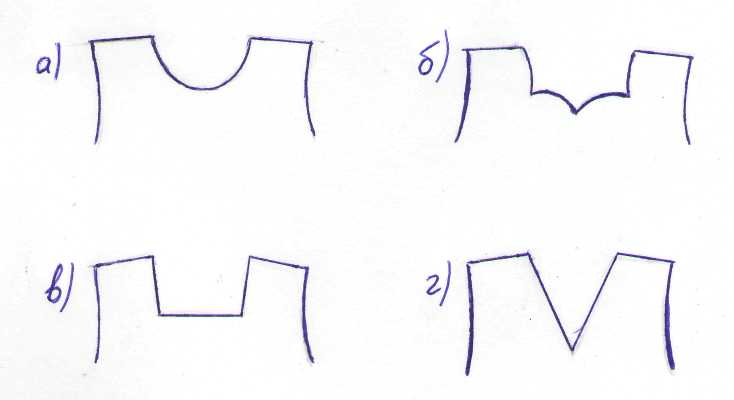 Инструкция: Выбери ответ «да» или «нет».7. При раскрое блузки вытачку вырезают    а) да    б) нет Инструкция: Выбери единственный верный ответ.  8. Горловину блузки можно обработать    а) долевой обтачкой    б) поперечной обтачкой    в) подкройной обтачкой 9.Соединить две примерно равные детали машинной строчкой   а) обтачать   б) стачать   в) настрочитьИнструкция: Найди соответствие.10. Выбери модель, соответствующую чертежу. 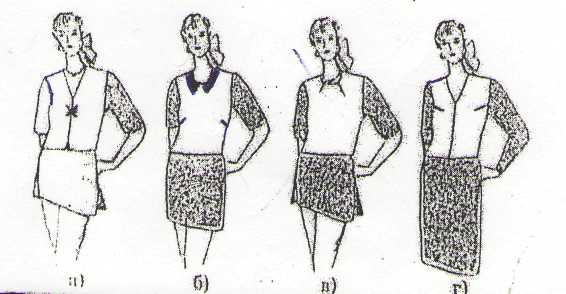 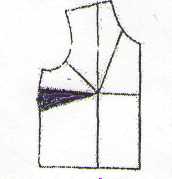 Код: 1б         2б         3б         4б         5.  1б, 2в, 3а         6.  Каре - в,  Круглый- а, Фигурный- б, V- образный- г         7б         8в         9б         10бКритерии оценки:«5» - 9-10 верных ответов, «4» -7-8 верных ответов, «3» -5-6 верных ответов Итоговый тест5 классИнструкция: выбери единственный верный ответ.1. Для работы в мастерских  используется головной убор     	а) шапка     	б) косынка или берет     	в) шляпа2. При выполнении каких-либо работ используется одежда     	 а) праздничная     	 б) рабочая     	 в) вечерняя3. Волокно хлопка получают    	 а) из растения   	 б) от животных   	 в) из нефти и газа4. Ткани, полученные из хлопка называются             а) шерстяные   	 б) хлопчатобумажные   	 в) льняные5.Маховое колесо можно вращать    	 а) только на себя  	 б) на себя и от себя  	 в) только от себя6. Длина отрезка АВ равна    А  .…………………………………………...........   В    	 а) 10см б)  9см    	 в)  8см7. Определи растяжимость долевого среза     	 а) не тянется     	 б) тянется в) сильно тянется Инструкция: Выбери ответ «да» или «нет».8.Лицевую сторону ткани можно определить по яркости рисунка 	 а) да  	 б) нет9.Ножницы надо передавать кольцами вперед 	а) даб) нет10. Наволочку относят к постельному белью а) даб) нет Инструкция: Найди соответствие.11. Соотнеси название шва с видом швов         	1) соединительные швы               а) шов вподгибку с закрытым срезом            2) краевые швы                             б) стачной шов12. Соотнеси изображение ручного стежка с его названиемИнструкция: Установи последовательность.13. Установи последовательность начала работы на швейной машине       А- подложить ткань под лапку                Б- опустить лапку                                     В- нажать педаль           Г- опустить иглу    Инструкция: Вставь пропущенные слова в текст.14. Для наведения порядка в мастерской необходимо выполнить следующие действия.Сначала возьми _________________и подмети пол.Собери мусор в  ____________________.Положи мусор в  _______________________.Возьми ______________________и протри пыль.Инструкция: Выполни построение.15. Построй  чертеж квадрата со  стороной  .Код: 1б                         2б         3а         4б         5а         6в         7а         8а         9а        10а1а, 2б   Петельные -1,  Тамбурные -3,  «назад иголку» -2АГБВвеник,   совок,  корзину (ведро),  тряпку.чертеж квадрата со стороной 6см.Итоговый тест6 классИнструкция: выбери единственный верный ответ.1. Процесс получения ткани - это      	а) прядение  	б) ткачество      	в) отделка2. К гигиеническим свойствам тканей относится          а) прочность  	б) усадка      	в) воздухопроницаемость3. Ткань, окрашенная в один цвет (например, синяя, красная, жёлтая), называется       	а) ткань с печатным рисунком      	б) гладкокрашеная       	в) отбеленная4.Срез, по которому ткань  сильно тянется,  называется       	а) долевым       	б) поперечным       	в) косым5. Во время работы на швейной машине свет должен падать   	а) слева   	б) справа   		в) сверху6. Временно соединить две примерно равные детали      а) сметать   	б) наметать   		в) заметать7. К бельевым швам относится          а) стачной шов       	б) накладной шов       	в) запошивочный шов8. Шов, которым можно обработать нижний срез сорочки       	а) стачной шов       	б) шов  вподгибку с закрытым срезом       	в) запошивочный шов9.Способ, которым можно обработать горловину сорочки       	а) долевой обтачкой       	б) косой обтачкой       	в) поперечной обтачкой10. Разложить припуски шва в разные стороны и закрепить их с помощью утюга       	а) разутюжить       	б) заутюжить       	в) отутюжитьИнструкция: Найди соответствие. 11. Укажи цифрами части машинной иглы12. Соотнеси  название мерки с условным обозначением      	1) Ст                     а) полуобхват бедер      	2) Сб                     б) длина изделия      	3) Ди                     в) полуобхват талии13. Соотнеси название изделия со способом носки         	1) плечевое изделие                а) трусы- плавки        	2) поясное изделие                 б) ночная сорочка   Инструкция: Продолжи предложение.14. Одежда, рассчитанная на два сезона,  называется…………………   15. Из волокна хлопка получают хлопчатобумажные ткани: сатин, ..….............................................................................................Код: 1б          2в          3б          4в          5а          6а          7в          8б          9б         10а         11. колба – 7,  лыска – 5, лезвие – 3, остриё – 2, ушко  - 1, длинный желобок- 6                короткий желобок – 41в, 2а. 3б 1б. 2а демисезонная   Ситец, бязь, фланель, батист, байка (не менее двух)Итоговый тест7 классИнструкция: выбери единственный верный ответ.1. К технологическим  свойствам ткани относится        а) прочность        б) воздухопроницаемость         в) усадка2. Устройство, позволяющее утюгу отпаривать вещи,  называется        	а) терморегулятор         	б) подошва        	в) отпариватель3. К соединительным  швам относится         	а) шов вподгибку с закрытым срезом         	б) накладной шов         	в) окантовочный4.Соединить две примерно равные детали машинной строчкой         	а) обтачать         	б) стачать         	в) настрочить5. К бельевым швам относится         	а) шов вподгибку         	б) двойной         	в) стачной6. Полоска ткани, один срез которой собран в сборку, называется         	а) рюш         	б) волан           	в) оборка7. Моталка предназначена         	а) для установки катушки         	б) для наматывания нитки на шпульку         	в) для изменения длины стежка  8. Шаговый и средний срез пижамных брюк можно обработать         	а) запошивочным швом         	б) швом вподгибку         	в) накладным швомИнструкция: Выбери ответ «да» или «нет».9. Горловину сорочки можно обработать подкройной обтачкой        	а) да        	б) нет10. Шерстяные  ткани хорошо сохраняют тепло        	а) да        	б) нетИнструкция: исключи лишнее 11. Исключи ткацкое переплетение, которого не существует.а) полотняноеб) платьевоев) саржевоег) сатиновоеИнструкция: Найди соответствие. 12. Соотнеси  название мерки с условным обозначением        	1) Ст                     а) полуобхват бедер        	2) Сб                     б) длина спины до талии        	3) Дст                     в) полуобхват талии13. Указать цифрами линии юбки.14. Выбери модель, соответствующую чертежу. а)б)в)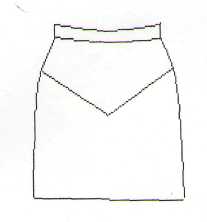 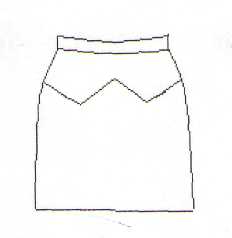 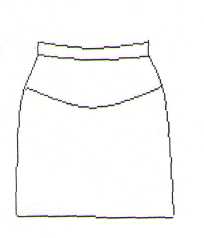 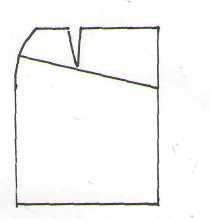 Инструкция: Продолжи предложение. 15. Детали юбки называют ……………………………………………Код: 1а         2в         3б        4б         5б        6в        7б        8а        9а       10а       11.б       12. 1в, 2а, 3б       13. линия низа- 3, линия талии-1, боковая линия-5, линия середины детали-4,  линия бедер-2, вытачка-6.        14а        15. полотнищамиИтоговый тест8 классИнструкция: выбери единственный верный ответ.1.Массовым пошивом одежды  для населения занимается	а) швейная промышленностьб) машиностроительная промышленностьв) сельское хозяйство2. Моталка предназначена          а) для установки катушки          б) для наматывания нитки на шпульку           в) для изменения длины стежкаНеобходимое оборудование для  пошива одежды можно купить в магазине а)  продовольственномб) специализированномв)  комиссионном	3. Машина петляет снизу, надо         а) усилить натяжение верхней нити         б) усилить натяжение нижней нити          в) усилить натяжение обеих  нитей4. К гигиеническим свойствам тканей относится  	а) прочность  	б) гигроскопичность  	в) осыпаемость5. Временно соединить две детали прямыми стежками - это  	 а) сметать  	 б) наметать  	 в) заметать6. Искусственные волокна получают из    	а) кокона бабочки  	б) шерсти  	в) древесной целлюлозы7. Полоска ткани  собранная в сборку посередине называется  	а) рюш  	б) волан  	в) оборка  8. Горловину блузки можно обработать    	а) долевой обтачкой    	б) поперечной обтачкой    	в) подкройной обтачкой  Инструкция: Выбери ответ «да» или «нет».9. При раскрое блузки вытачку вырезают а) даб) нет10. При раскрое цельнокроеного переда блузки выкройку  прикладывают                                                  средней линией к сгибу ткани.                             а) да            б) нетИнструкция: Найди соответствие. 11. Соотнеси название выреза горловины с рисунком12. Соотнеси  название мерки с условным обозначением  	1.Сш                                 а) Длина спины до талии 	2. Шг                                б) Полуобхват шеи 	3. Дтс                                в) Ширина груди13. Укажи  цифрами линии полочки.14. Выбери модель, соответствующую чертежу. Инструкция: Продолжи предложение. 15. В современной одежде различают стили:  классический, ….….…..……………………………………………….. Код: 1а         2б         3а         4б         5а         6в         7а         8в         9б         10а         11 вабг         12.  1б, 2в, 3а         13.  линия низа- 5, линия груди-9, линия талии-8, линия плеча-1, вытачка-2, линия бока-6,                     линия середины детали-4, линия проймы-7, линия горловины-3         14б         15. романтический, спортивный, фольклорный (не менее двух) Разделы и темыКоличество учебных часов.Домашнее заданиеВведение11.Введение. Инструктаж по ПТБ. 1Выучить записи в тетрадиСоздание изделий из текстильных и поделочных материалов32Элементы материаловедение152. Основные сведения о тканях.33. Элементы материаловедения14.  Л/п работа № 1 «Определение в   тканях направления нитей основы и утка».25. Строение тканей, ткацкие переплетения.36. Л/п работа № 2 «Изготовление образца полотняного переплетения».27.Ткани из натуральных растительных волокон.28.  Л/п работа № 3 «Определение свойств х/б и льняных тканей».2Технология выполнения ручных швов.49. Ручные стежки и строчки.210. ПТБ при ручных работах. Выполнение ручных швов.2Элементы машиноведение.1211. Бытовая швейная машина. Устройство и принцип работы.112. Правила заправки верхней нити. 113. Правила заправки нижней нити.214. Подготовка швейной машины к работе. 215. Работа на швейной машине.216. Машинные швы. Технология выполнения стачного шва. Выполнение стачного шва.217. Технология выполнения шва в подгибку. Выполнение шва в подгибку с закрытым срезом.2Конструирование и художественное моделирование женской одежды.618. Правила снятия мерок. Измерение фигуры человека.219. Построение инструкционной карты последовательности изготовления чертежа фартука с нагрудником.220. Построение чертежа фартука с нагрудником в М 1:4.2Технология изготовления швейных изделий.2821. Творческий проект «Фартук». Изготовление выкроек.222. Подготовка ткани к раскрою. 223. Инструктаж по ПТБ. Раскрой спецодежды.224. Подготовка деталей кроя к обработке. 225. Технология обработки нижней части фартука.226. Обработка накладного кармана и соединение его с нижней частью фартука.327. Технология обработки бретелей. 328. Обработка срезов нагрудников. 229. Обработка пояса.330. Соединение деталей фартука.331. Виды отделки изделий. 232. Защита творческих проектов.2Культура дома.433. Интерьер жилого дома.234. Выполнение эскиза интерьера кухни. 2Итого70№ занятияТемаКол-во часовДатаСодержаниеСодержаниеПланируемый результат и уровень усвоения№ занятияТемаКол-во часовДататеоретические сведенияпрактические работыПланируемый результат и уровень усвоенияВведение	11.Введение. Инструктаж по правилам техники безопасности.1Содержание и задачи курса. Экологические проблемы природы, общества, человека. Способы их разрешения. Инструктаж по правилам безопасности труда.Знать: правила техники безопасностиУметь: применять ПТБ во время работы в швейной мастерской.Создание изделий из текстильных и поделочных материалов64Элементы материаловедения152-4.Основные сведения о тканях.3Классификация текстильных волокон. Натуральные текстильные волокна, их строение, химический состав и физико-механические свойства. Знать: классификацию текстильных волокон; виды сырья для производства волокон; этапы производства; свойства волокон.Уметь: применять ткани из растительных волокон в швейных изделиях.5.Элементы материаловедения1Изготовление нитей и тканей в условиях прядильного и ткацкого производства. Краткие сведения о прядильных машинах. Основная и уточная нити в ткани, их свойства.Знать: последовательность изготовления тканей в условиях прядильного производства.Уметь: определить основную и уточную нити.6-7. Л/п работа № 1 «Определение в   тканях направления нитей основы и утка».2Определения направления в ткани нитей основы и утка.Знать: свойства нитей основы и уткаУметь: распознать в ткани направление основной и уточной нити.8-10. Строение тканей, ткацкие переплетения.3Понятие «ткацкое переплетение», разновидности ткацких переплетений. Полотняное переплетение. Лицевая и изнаночная сторона ткани.Знать: определение «ткацкое переплетение», «основное и уточное перекрытие»Уметь: определять в тканях характер переплетения.11-12. Л/п работа № 2 «Изготовление образца полотняного переплетения».2Изготовление образца полотняного переплетения.Знать: особенности полотняного переплетенияУметь: изготовить полотняное переплетение13-14.Ткани из натуральных растительных волокон.2Свойства тканей из натуральных растительных волокон: физико-механические, гигиенические, технологические, эксплуатационные. Ткани, используемые для изготовления рабочей одежды. Краткие сведения об ассортименте хлопчатобумажных и льняных тканей. Знакомство с профессиями текстильной промышленности.Знать: основные свойства тканей  из натуральных растительных волоконУметь: определять ткани растительного происхождения.15-16.  Л/п работа № 3 «Определение свойств х/б и льняных тканей».2Определение свойств х/б и льняных тканей.Знать: свойства х/б и льняных тканейУметь: определять вид ткани по их свойствамТехнология выполнения ручных швов.417-18. Ручные стежки и строчки.2Прямые стежки. Строчки, выполняемые прямыми стежками: сметочная, копировальная. Обмёточная строчка.  Шов, строчка, стежок, длина стежка, ширина шва. Правила безопасной работы с колющими и режущими инструментамиЗнать: назначение прямых стежков и строчек, определения «шов», «стежок», «строчка»Уметь: применять ПТБ с колющими и режущими инструментами во время работы.19-20.ПТБ при ручных работах. Выполнение ручных швов.2Выполнение ручных стежков, строчек и швов с учетом правил безопасной работыЗнать: технологию изготовления ручных швовУметь: выполнять смёточную, копировальную и обмёточную строчки.Элементы машиноведения.1221.Бытовая швейная машина. Устройство и принцип работы.1Роль техники и технологий в современном обществе. Виды машин, применяемых в швейной промышленности. Бытовая универсальная швейная машина. Технические характеристики. Назначение узлов универсальной швейной машины. Организация трудового процесса. Безопасные приемы труда. Подготовка и оснащение рабочего места для выполнения машинных работ. правила подготовки универсальной швейной машины к работе.Знать: назначение, устройство и принцип работы бытовой швейной машиныУметь: применить швейную машину по назначению.22. Правила заправки верхней нити. 1Заправка верхней нити швейной машины.Знать: последовательность заправки верхней нити швейной машиныУметь: заправлять верхнюю нить в швейную машину23-24.Правила заправки нижней нити.2Заправка нижней нити швейной машины. Намотка нитки на шпульку.Знать: последовательность заправки нижней нити швейной машиныУметь: заправлять нижнюю нить в швейную машину25-26.Подготовка швейной машины к работе. 2Организация рабочего места для выполнения машинных работ. Правила подготовки универсальной швейной машины к работе.Знать: приёмы и последовательность подготовки швейной машины к работеУметь: готовить швейную машину к работе27-28. Работа на швейной машине.2Формирование первоначальных навыков работы на швейной машине: выполнение машинных строчек (по прямой, по кривой, с поворотом на определенный угол с подъемом прижимной лапки). Регулировка длины стежка.Знать: правила заправки верхней и нижней нити швейной машины, последовательность подготовки швейной машины к работеУметь: выполнять простейшие операции на швейной машине29-30.Машинные швы. Технология выполнения стачного шва. Выполнение стачного шва.2Стачные швы, назначение, технология изготовления.Выполнение стачного шва с учётом правил безопасности труда.Знать: назначение, применение, технологию изготовления стачного шваУметь: выполнять стачной шов31-32.Технология выполнения шва в подгибку. Выполнение шва в подгибку с закрытым срезом.2Краевые швы, назначение, технология изготовления шва в подгибку.Выполнение шва в подгибку с закрытым срезом с учётом правил безопасности труда.Знать: назначение, применение, технологию изготовления шва в подгибкуУметь: выполнять шов в подгибкуКонструирование и художественное моделирование женской одежды.633-34.Правила снятия мерок. Измерение фигуры человека.2Рабочая одежда. Фартуки в национальном костюме. Фигура человека и ее измерение. Основные точки и линии измерения. Правила снятия мерок, необходимых для построения чертежа фартука.Снятие мерок и запись результатов измеренийЗнать: историю фартука в национальном костюме, условное обозначение мерок, правила снятия мерокУметь: измерять мерки, необходимые для построения чертежа фартука35-36.Построение инструкционной карты последовательности изготовления чертежа фартука с нагрудником.2Понятие «конструирование». Расчетные формулы. Алгоритм построения чертежа фартука.Выполнение расчётов для построения чертежа фартука с нагрудником.Знать: алгоритм построения чертежа фартукаУметь: производить расчёты для построения чертежа фартука37-38.Построение чертежа фартука с нагрудником в М 1:4.2Построение чертежа фартука в М1:4Знать: технические требования к чертежамУметь: строить чертёж фартука с нагрудникомТехнология изготовления швейных изделий2839-40.Творческий проект «Фартук». Изготовление выкроек.2Понятие «проект». Последовательность выполнения проекта. Определение потребности, выбор темы проекта. Перечень критериев изделия. Банк первоначальных идей.Построение чертежа фартука в М1:1Знать: определение «творческий проект», этапы проектаУметь: строить чертёж фартука с нагрудником  в натуральную величину41-42.Подготовка ткани к раскрою. 2Подготовка ткани к раскрою. Раскладка выкройки на ткани с учетом припусков на швы. Способы раскладки выкройки в зависимости от ширины ткани. Экономная раскладка выкройки фартука на ткани и раскрой.Знать: порядок подготовки ткани к раскрою, декатирование, способы раскладки выкройки на тканиУметь: экономично производить раскладку выкроек на ткани43-44.Инструктаж по ПТБ. Раскрой спецодежды.2Инструменты и приспособления для раскроя. Обмеловка. Раскрой ткани.Экономная раскладка выкройки фартука на ткани и раскрой.Знать: приёмы раскрояУметь: произвести грамотный раскрой изделия45-46.Подготовка деталей кроя к обработке. 2Способы переноса контурных и контрольных линий выкройки на ткань.Прокладывание контурных и контрольных линий и точек на деталях кроя.Знать: способы переноса контрольных линий и знаковУметь: прокладывать копировальную строчку47-48.Технология обработки нижней части фартука.2Зависимость ширины шва от строения и свойств материалов, а также от модели изделия. Выбор наиболее рационального способа обработки срезов для данного вида ткани с учетом их свойств. Способы распускания швов.Обработка нижнего и боковых срезов фартукаЗнать: способы обработки срезов, способы распускания швовУметь: обработать нижний и боковой срез фартука швом в подгибку49,50,51.Обработка накладного кармана и соединение его с нижней частью фартука.3Назначение карманов. Виды накладных карманов. Процесс обработки накладных карманов. Способы обработки простого накладного кармана.Обработка накладного кармана (табл.12). Соединение кармана с нижней частью фартука (табл.13)Знать: назначение и виды карманов, процесс обработки накладного карманаУметь: обработать накладной карман 52,53,54.Технология обработки бретелей. 3Способы обработки бретелей.Обработка бретелей фартука (таб.14)Знать: способы обработки бретелейУметь: обрабатывать бретели55,56,57.Обработка срезов нагрудников. 3Способы обработки срезов нагрудника.Соединение нагрудника с бретелями (таб.16)Знать: способы обработки срезов нагрудникаУметь: обрабатывать срезы нагрудника и соединять его с бретелями58,59.Обработка пояса.2Способы подготовки верхнего среза фартука к обработке. Технология обработки пояса фартука.Обработка верхнего среза фартука (рис.27, 28). Обработка пояса (табл. 15).Знать: технологию обработки поясаУметь: обработать пояс60,61,62.Соединение деталей фартука.3Технология соединения деталей фартука. Влажно-тепловая обработка и ее значение при изготовлении швейных изделий. Оборудование рабочего места для ВТО. Терминология ВТО. Приемы ВТО. Правила техники безопасности при выполнении влажно-тепловых работ. Контроль качества готового изделия.Соединение деталей фартука. ВТО изделия.Знать: технологию соединения деталей фартука, приёмы влажно – тепловой обработкиУметь: владеть приёмами ВТО63,64,65.Виды отделки изделий. 3Особенности отделки изделия фартук, разновидности отделки.Окончательная отделка изделия.Знать: особенности отделки (отбеливание, крашение, окончательная отделка)Уметь: украсить изделие аппликацией66.Защита творческих проектов.1Алгоритм оценивания проекта.Подготовка к защите, Оформление документации. Презентация изделия (защита).Знать: последовательность выполнения работыУметь: применять изученное на практике, применять собственные идеиКультура дома.467-68.Интерьер жилого дома.2Краткие сведения из истории архитектуры и интерьера. Национальные традиции, связь архитектуры с природой. Современные стили в интерьере. Знать: историю и приёмы архитектурыУметь: ориентироваться в новинках дизайнеров по интерьеру69-70.Выполнение эскиза интерьера кухни. 2Создание интерьера кухни. Использование декоративных изделий в интерьере кухни, столовойЗнать: особенности создания интерьера кухниУметь: применить собственные идеи на практикеРазделы и темыКоличество учебных часов.Домашнее заданиеВведение21.Инструктаж по ПТБ. Получение шерстяных и шёлковых тканей. 2Создание изделий из текстильных и поделочных материалов.60Элементы материаловедения42. Свойства шерстяных и шёлковых тканей.. Л/п работа № 1 «Изучение свойств шерстяных и шёлковых тканей». 4Рукоделие. Лоскутная пластика.83. Возможность лоскутного шитья и мода.24. Выполнение аппликации из ткани на свободную тему.6Машиноведение. 45. Неполадки в работе швейной машины, вызываемые дефектами машинной иглы или ее установкой.4Технология выполнения машинных швов.86. Технология выполнения двойного шва. 27. Выполнение двойного шва.6Конструирование и моделирование швейных изделий.88. Измерение фигуры человека. 19. Расчёт конструкции прямой юбки.  110. Построение чертежа прямой юбки в М 1:4.111. Конические юбки.  112. Клиньевые юбки.113. Моделирование юбки. 114. Л/п работа № 2 «Разработка модели юбки».2Технология изготовления швейных изделий.2815. Творческий проект «Юбка». Изготовление выкройки юбки.116. Подготовка к раскрою.117. Инструктаж по ПТБ. Порядок раскроя.118. Раскрой юбки.119. Подготовка деталей кроя к обработке. 220. Подготовка изделия к примерке. 221. Проведение примерки. 222. Обработка вытачек и складок.223. Обработка боковых срезов юбки. 224. Обработка застёжки. 225. Обработка пояса. 226. Обработка верхнего среза юбки притачным поясом.       227. Обработка нижнего среза юбки.228. Виды отделки изделий. 229. Приёмы влажно – тепловой обработки.230. Защита творческих проектов.2Культура дома831. Изготовление и ремонт белья. Уход за одеждой. 232. Ремонт одежды. 233. Выбор фурнитуры и её замена. 234. Ремонт распоровшихся швов. 2Итого70№ занятияТемаКол-во часовДатаСодержаниеСодержаниеПланируемый результат и уровень усвоения№ занятияТемаКол-во часовДататеоретические сведенияпрактические работыПланируемый результат и уровень усвоенияВведение21-2.Инструктаж по ПТБ. Получение шерстяных и шёлковых тканей. 2Первичный инструктаж на рабочем месте. Вводный урок: содержание курса технологии за 6 класс. Получение натуральных шерстяных и шелковых волокон, их переработка.Знать правила поведения в мастерской и ТБ на рабочем местеИметь представлениео содержании курса, о видах и методах получения натуральных волокон животного происхождения; процессе их переработки в нити и ткани. Создание изделий из текстильных и поделочных материалов.60Элементы материаловедения43-4.5-6. Свойства шерстяных и шёлковых тканей.. Л/п работа № 1 «Изучение свойств шерстяных и шёлковых тканей». 22Свойства натуральных волокон животного происхождения и тканей из них. Л/п работа № 1 «Изучение свойств шерстяных и шёлковых тканей».Знать: физические, гигиенические, эксплуатационные свойства натуральных волокон животного происхожденияУметь: отличать ткани из волокон животного происхождения по их свойствам.Рукоделие. Лоскутная пластика.87-8. Возможность лоскутного шитья и мода.2История создания изделий из лоскута. Понятия об орнаменте, симметрии и асимметрии в композиции. Пэчворк (лоскутное шитье) и мода. Инструменты и материалы. Подготовка к работеИметь представлениео технике пэчворка (лоскутного шитья), орнаменте, симметрии и композиции. Уметь выполнять эскизы, подбирать материалы и инструменты9-14. Выполнение аппликации из ткани на свободную тему.6Выполнение аппликации в технике лоскутной пластики.Знать правила сборки полотна.Уметь ими пользоватьсяЭлементы машиноведения415-16.17-18. Неполадки в работе швейной машины, вызываемые дефектами машинной иглы или ее установкой.Правила регулировки машинной строчки.22Неполадки в работе швейной машины, вызываемые дефектами машинной иглы или ее установки. Правила регулировки машинной строчки в зависимости от вида тканей, замены иглы и ухода за швейной машинойЗнать: причины, вызывающие неполадки в работе швейной машины (дефекты машинной иглы или ее установки);Уметь: осуществлять регулировку машинной строчки, замену иглы.Технология выполнения машинных швов.819-20.Технология выполнения двойного шва. 2Двойной шов, назначение, технология изготовления.Знать: назначение, применение, технологию изготовления двойного шваУметь: пользоваться инструкционной картой21-26.Выполнение двойного шва.Изготовление образцов с применением двойного шва.Выполнение инструкционной карты «Выполнение двойного шва».222Инструктаж по ПТБ.Выполнение двойного шва с учётом правил безопасности труда.Знать: правила техники безопасности, технологию изготовленияУметь: используя инструкционную карту выполнять двойной шов.Конструирование и моделирование швейных изделий.827.Измерение фигуры человека. 1Эксплуатационные, гигиенические и эстетические требования к легкому женскому платью. Правила снятия мерок и прибавки на свободу облеганияСнятие мерок для построения чертежа выкройки юбки.Знать: требования, предъявляемые к легкому женскому платью; правила снятия мерок и прибавки на свободу облеганияУметь: выполнить правильный обмер фигуры28.Расчёт конструкции прямой юбки.  1Понятие «конструирование». Расчетные формулы. Алгоритм построения чертежа прямой юбки.Выполнение расчётов для построения чертежа прямой юбкиЗнать: алгоритм построения чертежа прямой юбкиУметь: производить расчёты для построения чертежа прямой юбки29.Построение чертежа прямой юбки в М 1:4.1Построение чертежа прямой юбки в М 1:4.Знать: технические требования к чертежамУметь: строить чертёж прямой юбки30.Конические юбки.1Расчетные формулы. Алгоритм построения конической юбки.Построение чертежа конической юбки в М 1:4.Знать: алгоритм построения чертежа конической юбкиУметь: строить чертёж конической юбки31.Клиньевые юбки. 1Расчетные формулы. Алгоритм построения клиньевой юбки.Построение чертежа четырёхклинной юбки в М 1:4.Знать: алгоритм построения чертежа клиньевой юбкиУметь: строить чертёж четырехклинной  юбки32.Моделирование юбки. 1Форма. Силуэт, стиль, особенности фигуры и выбор фасона. Способы моделирования юбок.Знать способы моделирования Уметь ими пользоваться33-34.Л/п работа № 2 «Разработка модели юбки».2Разработка модели юбкиЗнать: способы моделированияУметь: применять на практикеТехнология изготовления швейных изделий.2835.Творческий проект «Юбка». Изготовление выкройки юбки.1Тематика творческих проектов и этапы их выполнения.Изготовление выкройки юбки.Знать: этапы творческого проектаУметь: строить чертёж юбки  в натуральную величину36.Подготовка к раскрою.1Подготовка ткани к раскрою. Подготовка выкройки к раскрою Нанесение на выкройку контрольных линий и знаков.Знать: порядок подготовки ткани и выкроек к раскроюУметь: подготовить выкройку и ткань к раскрою37.Инструктаж по ПТБ. Порядок раскроя.1Порядок раскроя, инструменты и приспособления для раскроя.Обмеловка выкройки юбки на ткани.Знать: порядок раскрояУметь: экономично производить раскладку выкроек на ткани38.Раскрой юбки.1Раскладка выкройки на ткани с учетом припусков на швы. Способы раскладки выкройки в зависимости от ширины ткани.Экономная раскладка выкройки юбки на тканиЗнать: способы раскладки выкройки на тканиУметь: экономично производить раскладку выкроек на ткани39-40.Подготовка деталей кроя к обработке. 2Способы прокладывания контурных и контрольных линий и точекПрокладывание контурных и контрольных линий и точек на деталях крояЗнать и уметь применять способы прокладывания контурных и контрольных линий и точек41-42.Подготовка изделия к примерке. 2Правила подготовки изделия к примеркеСмётывание вытачек, складок, деталей кроя.Знать: правила подготовки изделия к примеркеУметь: применять на практике правила подготовки изделия к примерке43-44.Проведение примерки. 2Правила проведения примерки. Дефекты посадки юбки и их причины. Способы исправления выявленных дефектовПроведение примерки, выявление и устранение дефектов.Знать и уметь применять на практике правила проведения примерки и способы исправления дефектов45-46.Обработка вытачек и складок.2Назначение, разновидности вытачек и складок, технология изготовления.Обработка вытачек и складок.Знать: назначение вытачек и складок, особенности обработки от из месторасположенияУметь: обрабатывать вытачки и складки47-48.Обработка боковых срезов юбки. 2Соединение деталей кроя, технология обработки боковых срезов юбкиСоединение и обработка боковых срезов юбки.Знать: технологию выполнения стачного шваУметь: применять знания на практике49-50.Обработка застёжки. 2Виды застёжек, особенности технологической обработки застёжки «молния»Вшивание застёжки «молния»Знать: технологическую последовательность обработки застёжки «молния»Уметь: использовать специальную лапку для вшивания застёжки «молния»51-52.Обработка пояса. 2Технология обработки притачного пояса. Обработка притачного поясаЗнать: технологию обработки поясаУметь: обработать пояс53-54.Обработка верхнего среза юбки притачным поясом.2Технология обработки верхнего среза юбки притачным поясом.Обработка верхнего среза юбки притачным поясом.Знать: технологию обработки верхнего среза юбки притачным поясомУметь: обработать верхней срез юбки притачным поясом55-56.Обработка нижнего среза юбки.2Способы обработки нижнего среза юбки, потайной шов.Обработка нижнего среза юбки швом в подгибку с закрытым срезом.Знать: технологию выполнения шва в подгибку с закрытым срезомУметь: применить знания на практике57-58.Виды отделки изделий. 2Виды отделок юбок, постоянные и съёмные виды отделок.Окончательная отделка юбкиЗнать: виды отделокУметь: подобрать отделку к сшитой юбке.59-60.Приёмы влажно – тепловой обработки2Особенности влажно-тепловой обработки шерстяных и шелковых тканей. Правила ТБ ВТО. Правила контроля и проверки качестваВТО изделияЗнать:- особенности ВТО шерстяных и шелковых тканей;- правила ТБ при ВТО Уметь: выполнить ВТО юбки61-62.Защита творческих проектов.2Алгоритм оценивания проекта.Подготовка к защите, Оформление документации. Презентация изделия (защита).Знать: последовательность выполнения работыУметь: применять изученное на практике, применять собственные идеиКультура дома863-64.Изготовление и ремонт белья. Уход за одеждой. 2Изготовление и ремонт белья, правила ухода за одеждой, современные средства ухода и защиты одежды.Знать: правила и средства ухода за одеждойУметь: ухаживать за изделиями из шёлка и шерсти65-66.Ремонт одежды. 2Способы ремонта одежды, технология ремонта износившегося низа изделия.Ремонт износившегося низа изделия.Знать: способы ремонта одежды, технологию ремонта износившегося низа изделияУметь: произвести ремонт износившегося низа изделия67-68.Выбор фурнитуры и её замена. 2Выбор фурнитуры и её замена.Изготовление образца застёжки на пуговицахЗнать: правила замены фурнитурыУметь: пришивать пуговицы69-70.Ремонт распоровшихся швов. 2Особенности мелкого ремонта одежды.Ремонт распоровшегося стачного шва, подшивка низа, отпоровшегося  накладного кармана.Знать: особенности мелкого ремонта одеждыУметь: производить мелкий ремонт одеждыРазделы и темыКоличество учебных часов.Домашнее задание.Создание изделий из текстильных и поделочных материалов58Элементы материаловедения41.Инструктаж по ПТБ. Химические волокна и их свойств.22. Л/п работа №1 «Изучение свойств тканей из синтетических волокон».2Рукоделие. Аппликация на ткани.83. Технология выполнения аппликации на ткани.24. Выполнение образца аппликации на ткани.6Элементы машиноведения. 25. Неполадки в работе швейной машиной. 16. Устранение простейших неполадок во время работы на швейной машине.1Технология выполнения машинных швов.67. Соединительные швы. Выполнение шва «в замок».38. Краевые швы. Выполнение окантовочного шва.3Конструирование и моделирование швейных изделий.49. Измерение фигуры человека. 0.510. Построение инструкционной карты чертежа выкройки халата.  0.511. Построение чертежа халата на основу в М 1:4. 112. Конструирование и моделирование воротников. Построение стояче – отложного воротника в М1:4.113. Моделирование лёгкой одежды. Л/п работа №2 «Разработка модели халата».1Технология изготовления швейных изделий.34 14. Творческий проект «Халат». Изготовление выкройки халата215. Порядок раскроя. 216. Инструктаж по ПТБ. Раскрой халата.217. Подготовка деталей кроя к обработке. 218. Подготовка изделия к первой примерке. 219. Проведение первой примерки. 220. Обработка вытачек, плечевых швов.  221. Обработка воротника.222. Проведение второй примерки. 223.Обработка выреза горловины.224. Обработка борта подбортом.225. Обработка низа рукавов швом в подгибку с закрытым срезом.226. Обработка застёжки. Изготовление петель.427. Обработка низа халата. 228. Приёмы ВТО. Влажно – тепловая обработка изделия.229. Защита творческих проектов.2Мой облик.830. Силуэт в одежде.231. Соответствие силуэта фигуре человека.233. Роль аксессуаров в одежде.233. Определение индивидуального стиля одежды.2Культура дома.434. Эстетика и экология жилища.4Итого70№ занятияТемаКол-во часовДатаСодержаниеСодержаниеПланируемый результат и уровень усвоения№ занятияТемаКол-во часовДататеоретические сведенияпрактические работыПланируемый результат и уровень усвоенияСоздание изделий из текстильных и поделочных материалов58Элементы материаловедения41-2.Инструктаж по ПТБ. Химические волокна и их свойств.2Первичный инструктаж на рабочем месте. Вводный урок: содержание курса технологии за 7 класс. Технология производства и свойства искусственных волокон и тканей из них. Знать правила поведения в мастерской и ТБ на рабочем местеИметь представлениео содержании курса, о видах и методах получения химических волокон; процессе их переработки в нити и ткани. 3-4.Л/п работа №1 «Изучение свойств тканей из синтетических волокон».2Л/п работа №1 «Изучение свойств тканей из синтетических волокон».Знать: физические, гигиенические, эксплуатационные свойства химических волокон Уметь: отличать ткани из синтетических волокон Рукоделие. Аппликация на ткани.85-6Технология выполнения аппликации на ткани.2История создания изделий с аппликацией, способы крепления. Инструменты и материалы. Подготовка к работеЗнать: историю аппликации, способы крепления аппликации на тканиУметь: использовать эти способы в работе7-12.Выполнение образца аппликации на ткани.6Выполнение образца аппликации на ткани.Иметь представлениео технике аппликации на ткани, симметрии и композиции. Уметь выполнять эскизы, подбирать материалы и инструментыЭлементы машиноведения. 213.Неполадки в работе швейной машиной. 1Простейшие неполадки в работе швейной машины, причины и способы устранения неполадокЗнать: причины, вызывающие неполадки в работе швейной машины Уметь: выявлять и устранять существующие неполадки швейной машины14.Устранение простейших неполадок во время работы на швейной машине.1Устранение простейших неполадок во время работы на швейной машине.Знать: причины, вызывающие неполадки в работе швейной машины Уметь: выявлять и устранять существующие неполадки швейной машиныТехнология выполнения машинных швов.615-17.Соединительные швы. Выполнение шва «в замок».3Соединительные швы, назначение, технология изготовления шва «в замок».Выполнение шва «в замок».Знать: назначение, применение, технологию изготовления шва «в замок»Уметь: пользоваться инструкционной картой18-20.Краевые швы. Выполнение окантовочного шва.3Краевые швы, назначение, технология изготовления окантовочного шва.Выполнение окантовочного шва с учётом правил безопасности труда.Знать: правила техники безопасности, технологию изготовленияУметь: используя инструкционную карту выполнять окантовочного шов.Конструирование и моделирование швейных изделий.421.Измерение фигуры человека. 0,5Эксплуатационные, гигиенические и эстетические требования к легкому женскому платью. Правила снятия мерок и прибавки на свободу облеганияСнятие мерок для построения чертежа выкройки халата.Знать: требования, предъявляемые к легкому женскому платью; правила снятия мерок и прибавки на свободу облеганияУметь: выполнить правильный обмер фигуры21.Построение инструкционной карты чертежа выкройки халата.  0,5Понятие «конструирование». Расчетные формулы. Алгоритм построения чертежа халата.Выполнение расчётов для построения чертежа халатаЗнать: алгоритм построения чертежа халатаУметь: производить расчёты для построения чертежа халата22.Построение чертежа халата на основу в М 1:4. 1Построение чертежа халата в М 1:4.Знать: технические требования к чертежамУметь: строить чертёж халата в М1:423.Конструирование и моделирование воротников. Построение стояче – отложного воротника в М1:4.1Расчетные формулы. Алгоритм построения стояче – отложного воротникаПостроение стояче – отложного воротника в М1:4.Знать: алгоритм построения чертежа стояче – отложного воротникаУметь: строить чертёж стояче отложного воротника24.Моделирование лёгкой одежды. Л/п работа №2 «Разработка модели халата».1Особенности моделирования плечевых изделий. Применение цветовых контрастов в отделке швейных изделийЛ/п работа №2 «Разработка модели халата».Знать особенности моделирования плечевых изделий.Уметь их применятьТехнология изготовления швейных изделий.3425-26. Творческий проект «Халат». Изготовление выкройки халата2Тематика творческих проектов и этапы их выполнения. Организационно-подготовительный этап (выбор темы проекта и его обсуждение, обоснование выбора, разработка эскиза изделия. Подбор материалов)Изготовление выкройки халатаЗнать и уметь применять правила построения и подготовки выкройки к раскрою27Порядок раскроя. 1Порядок раскроя, инструменты и приспособления для раскроя.Обмеловка выкройки халатана ткани.Знать: порядок раскрояУметь: экономично производить раскладку выкроек на ткани28-29.Инструктаж по ПТБ. Раскрой халата.1Раскладка выкройки на ткани с учетом припусков на швы. Способы раскладки выкройки в зависимости от ширины ткани.Экономная раскладка выкройки халата на тканиЗнать: способы раскладки выкройки на тканиУметь: экономично производить раскладку выкроек на ткани30-31.Подготовка деталей кроя к обработке. 2Способы прокладывания контурных и контрольных линий и точекПрокладывание контурных и контрольных линий и точек на деталях крояЗнать и уметь применять способы прокладывания контурных и контрольных линий и точек32-33.Подготовка изделия к первой примерке. 2Правила подготовки изделия к примеркеСмётывание плечевых и боковых срезовЗнать: правила подготовки изделия к примеркеУметь: применять на практике правила подготовки изделия к примерке34-35.Проведение первой примерки. 2Правила проведения первой примеркиВыявление и устранение выявленных дефектовЗнать правила проведения примерки.Уметь выявлять и устранять дефекты36-37.Обработка боковых, плечевых швов.  2Правила стачивания деталей кроя, обработка срезов.Стачивание плечевых и боковых срезов, обработка срезов швом зигзагЗнать: правила ПТБ, особенности обработки плечевых и боковых срезовУметь: применять знания на практике38-39.Обработка воротника.2Способы обработки воротника, влажно – тепловая обработка воротникаОбработка воротникаЗнать: приёмы обработки воротникаУметь: применять знания на практике40-41.Проведение второй примерки. 2Правила проведения второй примерки, уточнение места расположения карманов, воротникаПроведение примерки, выявление и устранение дефектов.Знать и уметь применять на практике правила проведения  второй примерки и способы исправления дефектов42-43.Обработка выреза горловины.2Обработка выреза горловины, технология втачивания воротника в горловинуВтачивание воротника в горловинуЗнать: технологию обработки горловины притачным воротникомУметь: применить знания на практике44-45Обработка борта подбортом.2Понятия «борт», «подборт», отрезной и цельновыкроенный подборта, технология обработки борта подбортом.Обработка борта подбортом.Знать: технологию обработки борта отрезным подбортомУметь: применять знания на практике46-47.Обработка низа рукавов швом в подгибку с закрытым срезом.2Способы обработки низа рукавов, технология обработки низа рукавов Обработка низа рукавов швом в подгибку с закрытым срезом.Знать: технологию обработки низа рукавов швом в подгибкуУметь: применять знания на практике48-49Обработка застёжки. 2Способы обработки застёжки, изготовление петель ручным и машинным способомИзготовление петель.Знать: от чего зависит размер петли, технологию изготовления петель машинным способомУметь: применять специальное приспособление для выполнения петель машинным способом50-51.Обработка низа халата. 4Способы обработки нижнего среза халата, потайной шов.Обработка нижнего среза халата швом в подгибку с закрытым срезом.Знать: технологию выполнения шва в подгибку с закрытым срезомУметь: применить знания на практике52-53.Приёмы ВТО. Влажно – тепловая обработка изделия.2Особенности ВТО различных тканей. Приемы проведения контроля качестваВлажно – тепловая обработка изделия.Знать:- особенности ВТО различных тканей;- правила ТБ при ВТО Уметь: выполнить ВТО халата54-57.Защита творческих проектов.4Алгоритм оценивания проекта.Подготовка к защите, Оформление документации. Презентация изделия (защита).Знать: последовательность выполнения работыУметь: применять изученное на практике, применять собственные идеиМой облик.858-59.Силуэт в одежде.2Понятие о стиле одежды: классический, спортивный и романтический. Силуэт в одежде.Знать: направление стилей в одежде, понятие «силуэт в одежде», разновидность силуэтов60-61.Соответствие силуэта фигуре человека.2Канон, понятие «модуль», соответствие силуэта фигуре человекаЗнать и уметь подбирать силуэт к своей фигуре62-63.Роль аксессуаров в одежде.2Аксессуары, их разновидности, уместность аксессуаров в различное время суток, роль в одеждеУметь ориентироваться в моде на различные аксессуары, применять их в своём гардеробе63-64.Определение индивидуального стиля одежды.2Определение индивидуального стиля одежды.Знать: виды силуэтов, особенности своей фигурыУметь: применить знания на практикеКультура дома.465-70.Эстетика и экология жилища.4Микроклимат в доме и приборы по его улучшению. Освещение в интерьере.Способы оформления интерьера.Знать: способы оформления интерьераУметь: применить знания на практикеРазделы и темыКоличество учебных часов.Домашнее заданиеВведение.11. Введение. Инструктаж по ПТБ1Рукоделие.22. Технология изготовления изделия из солёного теста.13. Выполнение образца изделия из солёного теста.1Создание изделий из текстильных и поделочных материалов.30Элементы машиноведения.14. Бытовая швейная машина.1Технология обработки отдельных деталей и швейных узлов.65. Технология обработки прорезного кармана «в рамку». Материалы, инструменты и приспособления для работы.16. Выполнение прорезного кармана «в рамку» с двумя обтачками. 17. Окончательная отделка, влажно – тепловая обработка  швейного узла.18. Технология обработки низа рукава обтачной манжетой с застёжкой. Материалы, инструменты и приспособления для работы.19. Обработка низа рукава обтачной манжетой с застёжкой. 110. Окончательная отделка, влажно – тепловая обработка  швейного узла.1Конструирование и художественное моделирование женской одежды.711. Измерение фигуры человека. 112. Расчёт конструкции сложного плечевого изделия. 113. Построение выкройки заднего полотнища чертежа плечевого изделия в М 1:4 на основу.114. Построение выкройки переднего полотнища чертежа плечевого изделия в М 1:4 на основу.115. Построение чертежа плечевого изделия в М 1:4 по своим меркам.116. Конструирование швейных изделий. Перенос нагрудной вытачки.117. Моделирование швейных изделий. Л/п работа «Разработка модели сарафана»1Технология изготовления швейных изделий.1618. Творческий проект «Сарафан».  119. Изготовление выкроек.120. Порядок раскроя. 121. Инструктаж по ПТБ. Раскрой изделия.122. Подготовка изделия к первой примерке.123. Проведение первой  примерки. 124. Обработка вытачек, плечевых и боковых  швов125. Проведение второй примерки. 126. Обработка горловины обтачками.  127. Обработка пройм рукавов обтачками.  128. Обработка застёжки.129. Обработка низа изделия.130. Окончательная отделка изделия. 131. Приёмы влажно – тепловой обработка. 132. Дефекты в плечевых изделиях. Устранение дефектов.133. Защита творческих проектов.1Культура дома.334. Машинная штопка.3Итого36№ занятияТемаКол-во часовДатаСодержаниеСодержаниеПланируемый результат и уровень усвоения№ занятияТемаКол-во часовДататеоретические сведенияпрактические работыПланируемый результат и уровень усвоенияВведение.11.Введение. Инструктаж по ПТБ1Ознакомление уч-ся с содержанием работ  в новом учебном году, тематикой творческих проектов. Выявить уровень сохраненных знанийЗнать: правила ОТ, основные требования к выполнению творческого  проектаУметь: оказывать первую помощь, выбирать тему проекта самостоятельно исходя из своих возможностей Рукоделие.22. Технология изготовления изделия из солёного теста.1Изделия из солёного теста, материалы, инструменты и приспособления для работы, технология изготовления изделий из солёного теста.Знать: особенности изготовления изделий из солёного теста, способы подготовки материалов для работыУметь: использовать эти способы в работе3. Выполнение образца изделия из солёного теста.1Выполнение образца изделия из солёного теста.Знать: технологию изготовления изделия из солёного тестаУметь: пользоваться технологическими картами Создание изделий из текстильных и поделочных материалов.30Элементы машиноведения.14.Бытовая швейная машина.1История швейной машины  классификация швейных машин, новое поколение швейных машин, функциональные возможности, устройство, основные механизмы и регуляторы, малая механизация, новое поколение приспособлений, чистка и смазка.Чистка и смазка швейной машины.Знать: классификацию швейных машин, устройство, основные механизмы и регуляторы, новейшие приспособления малой механизации.Уметь: работать на швейной машине, применять средства малой механизации, подбирать иглы и нитки, производить чистку и смазку швейной машиныПродуктивныйТехнология обработки отдельных деталей и швейных узлов.65.Технология обработки прорезного кармана «в рамку». 1Технология обработки прорезного кармана «в рамку», материалы, инструменты и приспособления для работы.Знать: назначение, применение, технологию изготовления прорезного кармана «в рамку»Уметь: пользоваться инструкционной картой6.Выполнение прорезного кармана «в рамку» с двумя обтачками. 1Инструктаж по правилам техники безопасности.Выполнение прорезного кармана «в рамку» с двумя обтачками. Знать: назначение, применение, технологию изготовления прорезного кармана «в рамку»Уметь: пользоваться инструкционной картой7. Окончательная отделка, влажно – тепловая обработка  швейного узла.1Приемы вложно – тепловой обработки отдельных деталей и швейных узлов.Окончательная отделка узлаЗнать: правила проведения ВТОУметь: использовать знания на практике8. Технология обработки низа рукава обтачной манжетой с застёжкой. 1Технология обработки низа рукава обтачной манжетой, материалы, инструменты и приспособления для работы.Знать: назначение, применение, технологию изготовления низа рукава обтачной манжетойУметь: пользоваться инструкционной картой9.Обработка низа рукава обтачной манжетой с застёжкой. 1Инструктаж по правилам техники безопасности.Обработка низа рукава обтачной манжетой с застёжкой.Знать: правила техники безопасности, технологию изготовленияУметь: используя инструкционную карту выполнять образец  швейного узла.10.Окончательная отделка, влажно – тепловая обработка  швейного узла.1Приемы вложно – тепловой обработки отдельных деталей и швейных узлов.Окончательная отделка узлаЗнать: правила проведения ВТОУметь: использовать знания на практикеКонструирование и художественное моделирование женской одежды.711.Измерение фигуры человека. 1Мерки для изготовления основы плечевого изделия без рукавов, правила снятия мерок их условные обозначение, прибавки.Снятие мерок для построения плечевого изделия без рукавов.Знать: мерки для построения чертежа плечевого изделия, правила снятия мерок, прибавки их условные обозначения.Уметь: самостоятельно снимать и записывать мерки12.Расчёт конструкции сложного плечевого изделия. 1Расчетные формулы. базисная сетка, линии, детали,  алгоритм построения чертежа сложного плечевого изделияРасчёт сложного плечевого изделия без рукавовЗнать: требования к оформлению чертежей, название деталей чертежаУметь: рассчитывать по формулам чертёж сложного плечевого изделия13.Построение выкройки заднего полотнища чертежа плечевого изделия в М 1:4 на основу.1Алгоритм построения задней половинки чертежа.Построение чертежа заднего полотнища в М1:4Знать: алгоритм построения чертежаУметь: применить знания на практике14.Построение выкройки переднего полотнища чертежа плечевого изделия в М 1:4 на основу.1Алгоритм построения передней половинки чертежа.Построение чертежа переднего полотнища в М1:4Знать: алгоритм построения чертежаУметь: применить знания на практике15.Построение чертежа плечевого изделия в М 1:4 по своим меркам.1Алгоритм построения чертежа сложного плечевого изделия без рукавовПостроение чертежа плечевого изделия в М 1:4 по своим меркам.Знать: алгоритм построения чертежаУметь: применить знания на практике16.Конструирование швейных изделий. Перенос нагрудной вытачки.1Понятие «конструирование», способы переноса нагрудной вытачкиПеренос нагрудной вытачки в линию горловины, пройму, боковую линию, линию середины детали, линию талииЗнать: способы переноса нагрудной вытачкиУметь: переносить вытачку 17.Моделирование швейных изделий. Л/п работа «Разработка модели сарафана»1Различные виды моделей одежды: домашняя, повседневная, нарядная, простейшие методы изменения выкройки сарафана.Л/п работа «Разработка модели сарафана»Знать: разновидности моделей одежды, способы моделированияУметь: применить знания на практикеТехнология изготовления швейных изделий.1618.Творческий проект «Сарафан».  1Этапы творческого проектаСоставление индивидуального плана последовательности технологической обработки выбранного изделия.Знать: понятие «творческий проект», этапы проектаУметь: составлять индивидуальный план обработки изделия19.Изготовление выкроек.1Алгоритм построения чертежа сложного плечевого изделия без рукавовИзготовление выкроек.Знать: алгоритм построения чертежаУметь: применить знания на практике20.Порядок раскроя. 1Порядок раскроя, инструменты и приспособления для раскроя.Обмеловка выкройки сарафана ткани.Знать: порядок раскрояУметь: экономично производить раскладку выкроек на ткани21.Инструктаж по ПТБ. Раскрой изделия.1Раскладка выкройки на ткани с учетом припусков на швы. Способы раскладки выкройки в зависимости от ширины ткани.Экономная раскладка выкройки сарафана на ткани, раскрой изделия.Знать: способы раскладки выкройки на тканиУметь: экономично производить раскладку выкроек на ткани22.Подготовка изделия к первой примерке.1Правила подготовки изделия к примеркеСмётывание нагрудных вытачек,  плечевых и боковых срезовЗнать: правила подготовки изделия к примеркеУметь: применять на практике правила подготовки изделия к примерке23.Проведение первой  примерки. 1Правила проведения первой примеркиВыявление и устранение выявленных дефектовЗнать правила проведения примерки.Уметь выявлять и устранять дефекты24.Обработка вытачек, плечевых и боковых  швов1Технология обработки нагрудной вытачки, машинные швы, применяемые при обработке плечевых и боковых швовОбработка вытачек, плечевых и боковых  швовЗнать: технологию обработки нагрудных вытачек, плечевых и боковых швовУметь: применять знания на практике25.Проведение второй примерки. 1Правила проведения второй примерки, уточнение места расположения деталей сарафанаПроведение примерки, выявление и устранение дефектов.Знать и уметь применять на практике правила проведения  второй примерки и способы исправления дефектов26.Обработка горловины обтачками.  1Способы обработки выреза горловины, технология обработки горловины обтачкамиОбработка выреза горловины обтачкамиЗнать: технологию обработки выреза горловиныУметь: применять знания на практике27.Обработка пройм рукавов.  1Способы обработки пройм рукавов, технология обработки пройм рукавов обтачкамиОбработка пройм рукавов обтачкамиЗнать: технологию обработки проймУметь: применять знания на практике28.Обработка застёжки.1Способы обработки застёжки, изготовление петель ручным и машинным способомИзготовление петель.Знать: от чего зависит размер петли, технологию изготовления петель машинным способомУметь: применять специальное приспособление для выполнения петель машинным способом29.Обработка низа изделия.1Способы обработки нижнего среза сарафана, потайной шов.Обработка нижнего среза сарафана швом в подгибку с закрытым срезом.Знать: технологию выполнения шва в подгибку с закрытым срезомУметь: применить знания на практике30.Окончательная отделка изделия. 1Ознакомить учащихся с видами и способами отделки швейных изделий. Научить работать с различными материалами.Окончательная отделка изделия.Знать: виды отделки, способы их соединения с изделиемУметь: работать с различными материалами31.Приёмы влажно – тепловой обработка. 1Особенности ВТО различных тканей. Приемы проведения контроля качестваВлажно – тепловая обработка изделия.Знать:- особенности ВТО различных тканей;- правила ТБ при ВТО Уметь: выполнить ВТО халата32.Дефекты в плечевых изделиях. Устранение дефектов.1Виды дефектов и способы их устраненияЗнать: виды дефектов, способы устраненияУметь: выявлять у устранять дефекты в плечевых изделиях33.Защита творческих проектов.1Алгоритм оценивания проекта.Подготовка к защите, Оформление документации. Презентация изделия (защита).Знать: последовательность выполнения работыУметь: применять изученное на практике, применять собственные идеи33.Культура дома.234-36.Машинная штопка.2Ручная и машинная штопка, технология машинной штопки с использованием специального приспособленияШтопка с применением швейной машиныЗнать: виды ручной и машинной штопкиУметь: применять специальные приспособления для машинной штопки.4.Соотнеси части швейной машины с названием деталей 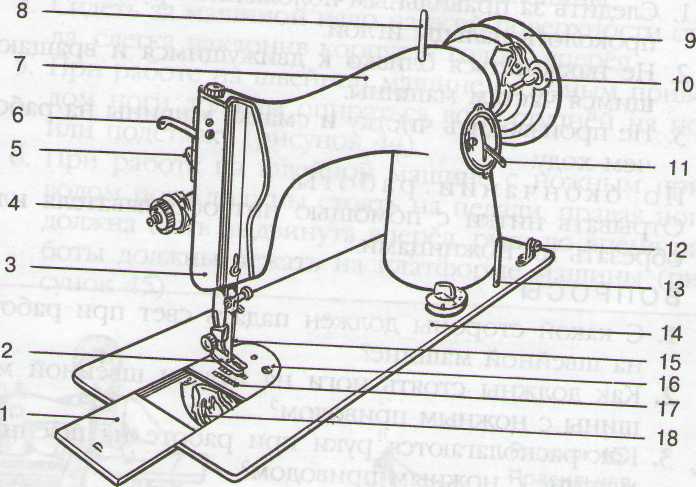 маховое колесо-нитепритягиватель- челночное устройство-моталка-рукав-платформа-регулятор длины стежка-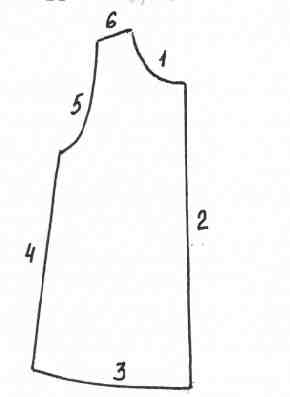  линия низа- линия плеча- линия бока- линия середины детали- линия проймы- линия горловины-4.	Соотнеси части машинной иглы с названием.	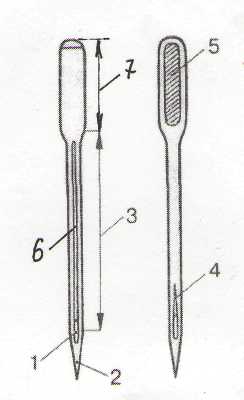  колба - лыска - лезвие - остриё - ушко  - длинный желобок -короткий желобок -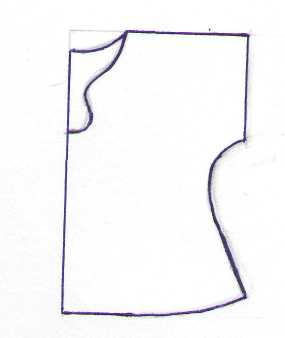  линия низа- линия плеча- линия бока- линия середины детали- линия рукава- линия горловины-   1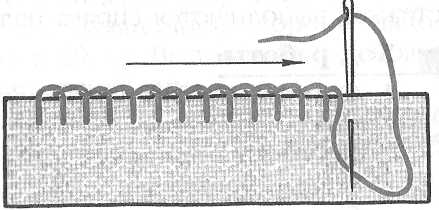 Петельные -Тамбурные -«назад иголку» - 2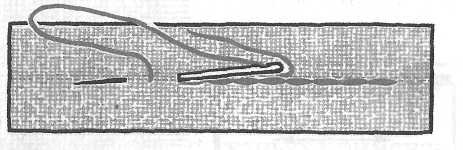 Петельные -Тамбурные -«назад иголку» -    3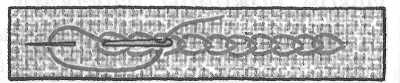 Петельные -Тамбурные -«назад иголку» -колба - лыска -лезвие -остриё -ушко  -длинный желобок-короткий желобок – 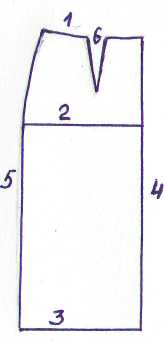 линия низа-линия талии-боковая линия-линия середины детали-линия бедер-вытачка-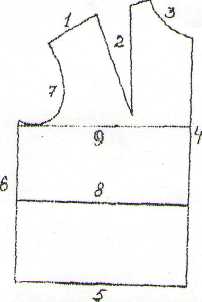 линия низа-линия груди-линия талии-линия плеча-вытачка-линия бока-линия середины детали-линия проймы-линия горловины-